Zgłoszenie  rodziców/ prawnych opiekunów o  przyjęcie  ucznia  do  klasy  pierwszej   Szkoły Podstawowej  nr 1  im. Adama Borysa   w  Witkowie                 – w  roku szkolnym 2024/2025(Proszę wypełniać czytelnie drukowanymi literami)1. Dane kandydata2. Dane rodziców/prawnych opiekunów kandydata3. Dane adresowe4. Dane kontaktowe5.. Informacje dodatkowe.6. Informacje  dot.  świetlicy szkolnejCzy  uczeń  będzie  korzystał  ze  świetlicy  szkolnej :           TAK                  -               NIECzy  uczeń  będzie  korzystał  z  obiadów:                             TAK                  -              NIE7. Oświadczenia:8.  Inne  informacje  dotyczące  rekrutacji:………………………………………………………………………………………………………………………………………………………………………………………………………………………………………………………………………………………………………………………………………………………………………………………………9.  Oświadczenia:Świadomy odpowiedzialności karnej z art. 233 Kodeksu Karnego oświadczam, że podane dane zgodne są ze stanem faktycznym. Przyjmuję do wiadomości, że przewodniczący komisji rekrutacyjnej może zażądać przedstawienia dokumentów, potwierdzających dane, zapisane we wniosku -formularzu rekrutacyjnym.Niniejszym wyrażam zgodę na gromadzenie, przetwarzanie i udostępnianie danych osobowych, zawartych we wniosku -formularzu rekrutacyjnym, w systemach informatycznych szkoły oraz organu prowadzącego szkoły. Przetwarzanie danych odbywać się będzie zgodnie z ustawą o ochronie danych osobowych (Dz. U. 2018, poz. 1000).Wyrażam zgodę na opublikowanie imienia i nazwiska mojego dziecka na liście dzieci przyjętych do klasy I.Oświadczam, że w przypadku jakichkolwiek zmian w informacjach podanych w formularzu, niezwłoczne powiadomię o nich przewodniczącego komisji rekrutacyjnej.Przyjmuję do wiadomości, że:Administratorem danych osobowych jest Dyrektor Szkoły Podstawowej nr 1 im. Adama Borysa  z siedzibą                      w  Witkowie  ul. Poznańska 47, a pełna treść klauzuli informacyjnej zamieszczona jest na stronie internetowej szkoły  www.sp1.witkowo.pl    Niniejsze dane zbierane są w celu sprawnego prowadzenia procedury rekrutacji do szkół podstawowych oraz, w przypadku pozytywnego wyniku rekrutacji, w celu sprawnego realizowania zadań szkoły i zadań Urzędu Gminy i Miasta Witkowo, będącego organem prowadzącym szkoły.Przysługuje mi prawo do dostępu do treści moich danych i ich poprawiania za pośrednictwem Szkoły. ……………………………………		                             …………………………………………………         miejscowość/ data 				                         	czytelny podpis rodzica  kandydata 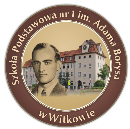 DyrektorSzkoły  Podstawowej nr 1   im. Adama Borysa    w  Witkowienazwisko: nazwisko: nazwisko: nazwisko: nazwisko: nazwisko: nazwisko: nazwisko: nazwisko: nazwisko: nazwisko: nazwisko: nazwisko: nazwisko: nazwisko: data urodzenia:    ___ ___  -  ___ ___  -  ___ ___ ___ ___ r.data urodzenia:    ___ ___  -  ___ ___  -  ___ ___ ___ ___ r.data urodzenia:    ___ ___  -  ___ ___  -  ___ ___ ___ ___ r.data urodzenia:    ___ ___  -  ___ ___  -  ___ ___ ___ ___ r.data urodzenia:    ___ ___  -  ___ ___  -  ___ ___ ___ ___ r.data urodzenia:    ___ ___  -  ___ ___  -  ___ ___ ___ ___ r.data urodzenia:    ___ ___  -  ___ ___  -  ___ ___ ___ ___ r.data urodzenia:    ___ ___  -  ___ ___  -  ___ ___ ___ ___ r.data urodzenia:    ___ ___  -  ___ ___  -  ___ ___ ___ ___ r.data urodzenia:    ___ ___  -  ___ ___  -  ___ ___ ___ ___ r.data urodzenia:    ___ ___  -  ___ ___  -  ___ ___ ___ ___ r.data urodzenia:    ___ ___  -  ___ ___  -  ___ ___ ___ ___ r.data urodzenia:    ___ ___  -  ___ ___  -  ___ ___ ___ ___ r.data urodzenia:    ___ ___  -  ___ ___  -  ___ ___ ___ ___ r.imię:imię:imię:imię:imię:imię:imię:imię:imię:imię:imię:imię:imię:imię:imię:miejsce urodzenia:                                      woj.:miejsce urodzenia:                                      woj.:miejsce urodzenia:                                      woj.:miejsce urodzenia:                                      woj.:miejsce urodzenia:                                      woj.:miejsce urodzenia:                                      woj.:miejsce urodzenia:                                      woj.:miejsce urodzenia:                                      woj.:miejsce urodzenia:                                      woj.:miejsce urodzenia:                                      woj.:miejsce urodzenia:                                      woj.:miejsce urodzenia:                                      woj.:miejsce urodzenia:                                      woj.:miejsce urodzenia:                                      woj.:drugie imię:drugie imię:drugie imię:drugie imię:drugie imię:drugie imię:drugie imię:drugie imię:drugie imię:drugie imię:drugie imię:drugie imię:drugie imię:drugie imię:drugie imię:PESEL:    ___ ___ ___ ___ ___ ___ ___ ___ ___ ___ ___PESEL:    ___ ___ ___ ___ ___ ___ ___ ___ ___ ___ ___PESEL:    ___ ___ ___ ___ ___ ___ ___ ___ ___ ___ ___PESEL:    ___ ___ ___ ___ ___ ___ ___ ___ ___ ___ ___PESEL:    ___ ___ ___ ___ ___ ___ ___ ___ ___ ___ ___PESEL:    ___ ___ ___ ___ ___ ___ ___ ___ ___ ___ ___PESEL:    ___ ___ ___ ___ ___ ___ ___ ___ ___ ___ ___PESEL:    ___ ___ ___ ___ ___ ___ ___ ___ ___ ___ ___PESEL:    ___ ___ ___ ___ ___ ___ ___ ___ ___ ___ ___PESEL:    ___ ___ ___ ___ ___ ___ ___ ___ ___ ___ ___PESEL:    ___ ___ ___ ___ ___ ___ ___ ___ ___ ___ ___PESEL:    ___ ___ ___ ___ ___ ___ ___ ___ ___ ___ ___PESEL:    ___ ___ ___ ___ ___ ___ ___ ___ ___ ___ ___PESEL:    ___ ___ ___ ___ ___ ___ ___ ___ ___ ___ ___obywatelstwo:obywatelstwo:obywatelstwo:obywatelstwo:obywatelstwo:obywatelstwo:obywatelstwo:obywatelstwo:obywatelstwo:obywatelstwo:obywatelstwo:obywatelstwo:obywatelstwo:obywatelstwo:obywatelstwo:e-mail:e-mail:e-mail:e-mail:e-mail:e-mail:e-mail:e-mail:e-mail:e-mail:e-mail:e-mail:e-mail:e-mail:imię i nazwisko matki / prawnej opiekunki:imię i nazwisko matki / prawnej opiekunki:imię i nazwisko matki / prawnej opiekunki:imię i nazwisko matki / prawnej opiekunki:imię i nazwisko matki / prawnej opiekunki:imię i nazwisko matki / prawnej opiekunki:imię i nazwisko matki / prawnej opiekunki:imię i nazwisko matki / prawnej opiekunki:imię i nazwisko matki / prawnej opiekunki:imię i nazwisko matki / prawnej opiekunki:imię i nazwisko matki / prawnej opiekunki:imię i nazwisko matki / prawnej opiekunki:imię i nazwisko matki / prawnej opiekunki:imię i nazwisko matki / prawnej opiekunki:imię i nazwisko matki / prawnej opiekunki:imię i nazwisko matki / prawnej opiekunki:imię i nazwisko matki / prawnej opiekunki:imię i nazwisko matki / prawnej opiekunki:imię i nazwisko matki / prawnej opiekunki:imię i nazwisko matki / prawnej opiekunki:imię i nazwisko matki / prawnej opiekunki:imię i nazwisko matki / prawnej opiekunki:imię i nazwisko matki / prawnej opiekunki:imię i nazwisko matki / prawnej opiekunki:imię i nazwisko matki / prawnej opiekunki:imię i nazwisko matki / prawnej opiekunki:imię i nazwisko matki / prawnej opiekunki:imię i nazwisko matki / prawnej opiekunki:imię i nazwisko matki / prawnej opiekunki:                                                żyje / nie żyje                         -   samotnie  wychowująca *:                                                żyje / nie żyje                         -   samotnie  wychowująca *:                                                żyje / nie żyje                         -   samotnie  wychowująca *:                                                żyje / nie żyje                         -   samotnie  wychowująca *:                                                żyje / nie żyje                         -   samotnie  wychowująca *:                                                żyje / nie żyje                         -   samotnie  wychowująca *:                                                żyje / nie żyje                         -   samotnie  wychowująca *:                                                żyje / nie żyje                         -   samotnie  wychowująca *:                                                żyje / nie żyje                         -   samotnie  wychowująca *:                                                żyje / nie żyje                         -   samotnie  wychowująca *:                                                żyje / nie żyje                         -   samotnie  wychowująca *:                                                żyje / nie żyje                         -   samotnie  wychowująca *:                                                żyje / nie żyje                         -   samotnie  wychowująca *:                                                żyje / nie żyje                         -   samotnie  wychowująca *:                                                żyje / nie żyje                         -   samotnie  wychowująca *:                                                żyje / nie żyje                         -   samotnie  wychowująca *:                                                żyje / nie żyje                         -   samotnie  wychowująca *:                                                żyje / nie żyje                         -   samotnie  wychowująca *:                                                żyje / nie żyje                         -   samotnie  wychowująca *:                                                żyje / nie żyje                         -   samotnie  wychowująca *:                                                żyje / nie żyje                         -   samotnie  wychowująca *:                                                żyje / nie żyje                         -   samotnie  wychowująca *:                                                żyje / nie żyje                         -   samotnie  wychowująca *:                                                żyje / nie żyje                         -   samotnie  wychowująca *:                                                żyje / nie żyje                         -   samotnie  wychowująca *:                                                żyje / nie żyje                         -   samotnie  wychowująca *:                                                żyje / nie żyje                         -   samotnie  wychowująca *:                                                żyje / nie żyje                         -   samotnie  wychowująca *:                                                żyje / nie żyje                         -   samotnie  wychowująca *:imię i nazwisko ojca / prawnego opiekuna :imię i nazwisko ojca / prawnego opiekuna :imię i nazwisko ojca / prawnego opiekuna :imię i nazwisko ojca / prawnego opiekuna :imię i nazwisko ojca / prawnego opiekuna :imię i nazwisko ojca / prawnego opiekuna :imię i nazwisko ojca / prawnego opiekuna :imię i nazwisko ojca / prawnego opiekuna :imię i nazwisko ojca / prawnego opiekuna :imię i nazwisko ojca / prawnego opiekuna :imię i nazwisko ojca / prawnego opiekuna :imię i nazwisko ojca / prawnego opiekuna :imię i nazwisko ojca / prawnego opiekuna :imię i nazwisko ojca / prawnego opiekuna :imię i nazwisko ojca / prawnego opiekuna :imię i nazwisko ojca / prawnego opiekuna :imię i nazwisko ojca / prawnego opiekuna :imię i nazwisko ojca / prawnego opiekuna :imię i nazwisko ojca / prawnego opiekuna :imię i nazwisko ojca / prawnego opiekuna :imię i nazwisko ojca / prawnego opiekuna :imię i nazwisko ojca / prawnego opiekuna :imię i nazwisko ojca / prawnego opiekuna :imię i nazwisko ojca / prawnego opiekuna :imię i nazwisko ojca / prawnego opiekuna :imię i nazwisko ojca / prawnego opiekuna :imię i nazwisko ojca / prawnego opiekuna :imię i nazwisko ojca / prawnego opiekuna :imię i nazwisko ojca / prawnego opiekuna :                                               żyje   / nie żyje                        -   samotnie  wychowujący *:                                               żyje   / nie żyje                        -   samotnie  wychowujący *:                                               żyje   / nie żyje                        -   samotnie  wychowujący *:                                               żyje   / nie żyje                        -   samotnie  wychowujący *:                                               żyje   / nie żyje                        -   samotnie  wychowujący *:                                               żyje   / nie żyje                        -   samotnie  wychowujący *:                                               żyje   / nie żyje                        -   samotnie  wychowujący *:                                               żyje   / nie żyje                        -   samotnie  wychowujący *:                                               żyje   / nie żyje                        -   samotnie  wychowujący *:                                               żyje   / nie żyje                        -   samotnie  wychowujący *:                                               żyje   / nie żyje                        -   samotnie  wychowujący *:                                               żyje   / nie żyje                        -   samotnie  wychowujący *:                                               żyje   / nie żyje                        -   samotnie  wychowujący *:                                               żyje   / nie żyje                        -   samotnie  wychowujący *:                                               żyje   / nie żyje                        -   samotnie  wychowujący *:                                               żyje   / nie żyje                        -   samotnie  wychowujący *:                                               żyje   / nie żyje                        -   samotnie  wychowujący *:                                               żyje   / nie żyje                        -   samotnie  wychowujący *:                                               żyje   / nie żyje                        -   samotnie  wychowujący *:                                               żyje   / nie żyje                        -   samotnie  wychowujący *:                                               żyje   / nie żyje                        -   samotnie  wychowujący *:                                               żyje   / nie żyje                        -   samotnie  wychowujący *:                                               żyje   / nie żyje                        -   samotnie  wychowujący *:                                               żyje   / nie żyje                        -   samotnie  wychowujący *:                                               żyje   / nie żyje                        -   samotnie  wychowujący *:                                               żyje   / nie żyje                        -   samotnie  wychowujący *:                                               żyje   / nie żyje                        -   samotnie  wychowujący *:                                               żyje   / nie żyje                        -   samotnie  wychowujący *:                                               żyje   / nie żyje                        -   samotnie  wychowujący *:adres zamieszkania:adres zamieszkania:adres zamieszkania:adres zamieszkania:adres zamieszkania:adres zamieszkania:adres zamieszkania:adres zamieszkania:adres zamieszkania:adres zamieszkania:adres zamieszkania:adres zamieszkania:adres zamieszkania:adres zamieszkania:adres zamieszkania:adres zamieszkania:adres zamieszkania:adres zamieszkania:adres zamieszkania:adres zamieszkania:adres zamieszkania:adres zamieszkania:adres zamieszkania:adres zamieszkania:adres zamieszkania:adres zamieszkania:adres zamieszkania:adres zamieszkania:adres zamieszkania:adres zameldowania:adres zameldowania:adres zameldowania:adres zameldowania:adres zameldowania:adres zameldowania:adres zameldowania:adres zameldowania:adres zameldowania:adres zameldowania:adres zameldowania:adres zameldowania:adres zameldowania:adres zameldowania:adres zameldowania:adres zameldowania:adres zameldowania:adres zameldowania:adres zameldowania:adres zameldowania:adres zameldowania:adres zameldowania:adres zameldowania:adres zameldowania:adres zameldowania:adres zameldowania:adres zameldowania:adres zameldowania:adres zameldowania:tel. domowy:  ___ ___ ___ ___ ___ ___ ___ ___ ___ tel. domowy:  ___ ___ ___ ___ ___ ___ ___ ___ ___ tel. domowy:  ___ ___ ___ ___ ___ ___ ___ ___ ___ tel. domowy:  ___ ___ ___ ___ ___ ___ ___ ___ ___ tel. domowy:  ___ ___ ___ ___ ___ ___ ___ ___ ___ tel. domowy:  ___ ___ ___ ___ ___ ___ ___ ___ ___ tel. domowy:  ___ ___ ___ ___ ___ ___ ___ ___ ___ tel. domowy:  ___ ___ ___ ___ ___ ___ ___ ___ ___ tel. domowy:  ___ ___ ___ ___ ___ ___ ___ ___ ___ tel. domowy:  ___ ___ ___ ___ ___ ___ ___ ___ ___ tel. domowy:  ___ ___ ___ ___ ___ ___ ___ ___ ___ tel. domowy:  ___ ___ ___ ___ ___ ___ ___ ___ ___ tel. domowy:  ___ ___ ___ ___ ___ ___ ___ ___ ___ tel. domowy:  ___ ___ ___ ___ ___ ___ ___ ___ ___ tel. domowy:  ___ ___ ___ ___ ___ ___ ___ ___ ___ tel. komórkowy matki/op. pr.:  ___ ___ ___ ___ ___ ___ ___ ___ ___ tel. komórkowy matki/op. pr.:  ___ ___ ___ ___ ___ ___ ___ ___ ___ tel. komórkowy matki/op. pr.:  ___ ___ ___ ___ ___ ___ ___ ___ ___ tel. komórkowy matki/op. pr.:  ___ ___ ___ ___ ___ ___ ___ ___ ___ tel. komórkowy matki/op. pr.:  ___ ___ ___ ___ ___ ___ ___ ___ ___ tel. komórkowy matki/op. pr.:  ___ ___ ___ ___ ___ ___ ___ ___ ___ tel. komórkowy matki/op. pr.:  ___ ___ ___ ___ ___ ___ ___ ___ ___ tel. komórkowy matki/op. pr.:  ___ ___ ___ ___ ___ ___ ___ ___ ___ tel. komórkowy matki/op. pr.:  ___ ___ ___ ___ ___ ___ ___ ___ ___ tel. komórkowy matki/op. pr.:  ___ ___ ___ ___ ___ ___ ___ ___ ___ tel. komórkowy matki/op. pr.:  ___ ___ ___ ___ ___ ___ ___ ___ ___ tel. komórkowy matki/op. pr.:  ___ ___ ___ ___ ___ ___ ___ ___ ___ tel. komórkowy matki/op. pr.:  ___ ___ ___ ___ ___ ___ ___ ___ ___ tel. komórkowy matki/op. pr.:  ___ ___ ___ ___ ___ ___ ___ ___ ___ tel. do pracy matki/op. pr.:  ___ ___ ___ ___ ___ ___ ___ ___ ___tel. do pracy matki/op. pr.:  ___ ___ ___ ___ ___ ___ ___ ___ ___tel. do pracy matki/op. pr.:  ___ ___ ___ ___ ___ ___ ___ ___ ___tel. do pracy matki/op. pr.:  ___ ___ ___ ___ ___ ___ ___ ___ ___tel. do pracy matki/op. pr.:  ___ ___ ___ ___ ___ ___ ___ ___ ___tel. do pracy matki/op. pr.:  ___ ___ ___ ___ ___ ___ ___ ___ ___tel. do pracy matki/op. pr.:  ___ ___ ___ ___ ___ ___ ___ ___ ___tel. do pracy matki/op. pr.:  ___ ___ ___ ___ ___ ___ ___ ___ ___tel. do pracy matki/op. pr.:  ___ ___ ___ ___ ___ ___ ___ ___ ___tel. do pracy matki/op. pr.:  ___ ___ ___ ___ ___ ___ ___ ___ ___tel. do pracy matki/op. pr.:  ___ ___ ___ ___ ___ ___ ___ ___ ___tel. do pracy matki/op. pr.:  ___ ___ ___ ___ ___ ___ ___ ___ ___tel. do pracy matki/op. pr.:  ___ ___ ___ ___ ___ ___ ___ ___ ___tel. do pracy matki/op. pr.:  ___ ___ ___ ___ ___ ___ ___ ___ ___tel. do pracy matki/op. pr.:  ___ ___ ___ ___ ___ ___ ___ ___ ___tel. komórkowy ojca/op. pr.:  ___ ___ ___ ___ ___ ___ ___ ___ ___tel. komórkowy ojca/op. pr.:  ___ ___ ___ ___ ___ ___ ___ ___ ___tel. komórkowy ojca/op. pr.:  ___ ___ ___ ___ ___ ___ ___ ___ ___tel. komórkowy ojca/op. pr.:  ___ ___ ___ ___ ___ ___ ___ ___ ___tel. komórkowy ojca/op. pr.:  ___ ___ ___ ___ ___ ___ ___ ___ ___tel. komórkowy ojca/op. pr.:  ___ ___ ___ ___ ___ ___ ___ ___ ___tel. komórkowy ojca/op. pr.:  ___ ___ ___ ___ ___ ___ ___ ___ ___tel. komórkowy ojca/op. pr.:  ___ ___ ___ ___ ___ ___ ___ ___ ___tel. komórkowy ojca/op. pr.:  ___ ___ ___ ___ ___ ___ ___ ___ ___tel. komórkowy ojca/op. pr.:  ___ ___ ___ ___ ___ ___ ___ ___ ___tel. komórkowy ojca/op. pr.:  ___ ___ ___ ___ ___ ___ ___ ___ ___tel. komórkowy ojca/op. pr.:  ___ ___ ___ ___ ___ ___ ___ ___ ___tel. komórkowy ojca/op. pr.:  ___ ___ ___ ___ ___ ___ ___ ___ ___tel. komórkowy ojca/op. pr.:  ___ ___ ___ ___ ___ ___ ___ ___ ___tel. do pracy ojca/op. pr.:  ___ ___ ___ ___ ___ ___ ___ ___ ___tel. do pracy ojca/op. pr.:  ___ ___ ___ ___ ___ ___ ___ ___ ___tel. do pracy ojca/op. pr.:  ___ ___ ___ ___ ___ ___ ___ ___ ___tel. do pracy ojca/op. pr.:  ___ ___ ___ ___ ___ ___ ___ ___ ___tel. do pracy ojca/op. pr.:  ___ ___ ___ ___ ___ ___ ___ ___ ___tel. do pracy ojca/op. pr.:  ___ ___ ___ ___ ___ ___ ___ ___ ___tel. do pracy ojca/op. pr.:  ___ ___ ___ ___ ___ ___ ___ ___ ___tel. do pracy ojca/op. pr.:  ___ ___ ___ ___ ___ ___ ___ ___ ___tel. do pracy ojca/op. pr.:  ___ ___ ___ ___ ___ ___ ___ ___ ___tel. do pracy ojca/op. pr.:  ___ ___ ___ ___ ___ ___ ___ ___ ___tel. do pracy ojca/op. pr.:  ___ ___ ___ ___ ___ ___ ___ ___ ___tel. do pracy ojca/op. pr.:  ___ ___ ___ ___ ___ ___ ___ ___ ___tel. do pracy ojca/op. pr.:  ___ ___ ___ ___ ___ ___ ___ ___ ___tel. do pracy ojca/op. pr.:  ___ ___ ___ ___ ___ ___ ___ ___ ___tel. do pracy ojca/op. pr.:  ___ ___ ___ ___ ___ ___ ___ ___ ___tel. komórkowy ucznia:  ___ ___ ___ ___ ___ ___ __ __ __ tel. komórkowy ucznia:  ___ ___ ___ ___ ___ ___ __ __ __ tel. komórkowy ucznia:  ___ ___ ___ ___ ___ ___ __ __ __ tel. komórkowy ucznia:  ___ ___ ___ ___ ___ ___ __ __ __ tel. komórkowy ucznia:  ___ ___ ___ ___ ___ ___ __ __ __ tel. komórkowy ucznia:  ___ ___ ___ ___ ___ ___ __ __ __ tel. komórkowy ucznia:  ___ ___ ___ ___ ___ ___ __ __ __ tel. komórkowy ucznia:  ___ ___ ___ ___ ___ ___ __ __ __ tel. komórkowy ucznia:  ___ ___ ___ ___ ___ ___ __ __ __ tel. komórkowy ucznia:  ___ ___ ___ ___ ___ ___ __ __ __ tel. komórkowy ucznia:  ___ ___ ___ ___ ___ ___ __ __ __ tel. komórkowy ucznia:  ___ ___ ___ ___ ___ ___ __ __ __ tel. komórkowy ucznia:  ___ ___ ___ ___ ___ ___ __ __ __ tel. komórkowy ucznia:  ___ ___ ___ ___ ___ ___ __ __ __ e-mail do matki/op. pr.:  ___ ___ ___ ___ ___ ___ ___ ___ ___e-mail do matki/op. pr.:  ___ ___ ___ ___ ___ ___ ___ ___ ___e-mail do matki/op. pr.:  ___ ___ ___ ___ ___ ___ ___ ___ ___e-mail do matki/op. pr.:  ___ ___ ___ ___ ___ ___ ___ ___ ___e-mail do matki/op. pr.:  ___ ___ ___ ___ ___ ___ ___ ___ ___e-mail do matki/op. pr.:  ___ ___ ___ ___ ___ ___ ___ ___ ___e-mail do matki/op. pr.:  ___ ___ ___ ___ ___ ___ ___ ___ ___e-mail do matki/op. pr.:  ___ ___ ___ ___ ___ ___ ___ ___ ___e-mail do matki/op. pr.:  ___ ___ ___ ___ ___ ___ ___ ___ ___e-mail do matki/op. pr.:  ___ ___ ___ ___ ___ ___ ___ ___ ___e-mail do matki/op. pr.:  ___ ___ ___ ___ ___ ___ ___ ___ ___e-mail do matki/op. pr.:  ___ ___ ___ ___ ___ ___ ___ ___ ___e-mail do matki/op. pr.:  ___ ___ ___ ___ ___ ___ ___ ___ ___e-mail do matki/op. pr.:  ___ ___ ___ ___ ___ ___ ___ ___ ___e-mail do matki/op. pr.:  ___ ___ ___ ___ ___ ___ ___ ___ ___e-mail do ojca:  ___ ___ ___ ___ ___ ___ ___ ___ ___e-mail do ojca:  ___ ___ ___ ___ ___ ___ ___ ___ ___e-mail do ojca:  ___ ___ ___ ___ ___ ___ ___ ___ ___e-mail do ojca:  ___ ___ ___ ___ ___ ___ ___ ___ ___e-mail do ojca:  ___ ___ ___ ___ ___ ___ ___ ___ ___e-mail do ojca:  ___ ___ ___ ___ ___ ___ ___ ___ ___e-mail do ojca:  ___ ___ ___ ___ ___ ___ ___ ___ ___e-mail do ojca:  ___ ___ ___ ___ ___ ___ ___ ___ ___e-mail do ojca:  ___ ___ ___ ___ ___ ___ ___ ___ ___e-mail do ojca:  ___ ___ ___ ___ ___ ___ ___ ___ ___e-mail do ojca:  ___ ___ ___ ___ ___ ___ ___ ___ ___e-mail do ojca:  ___ ___ ___ ___ ___ ___ ___ ___ ___e-mail do ojca:  ___ ___ ___ ___ ___ ___ ___ ___ ___e-mail do ojca:  ___ ___ ___ ___ ___ ___ ___ ___ ___Orzeczenie o niepełnosprawności, kształceniu specjalnym nr __ __ __ __ __ __ __ __ __  z dnia __ __-__ __-__ __ __ __ r. (dołączyć kopię)Orzeczenie o niepełnosprawności, kształceniu specjalnym nr __ __ __ __ __ __ __ __ __  z dnia __ __-__ __-__ __ __ __ r. (dołączyć kopię)Orzeczenie o niepełnosprawności, kształceniu specjalnym nr __ __ __ __ __ __ __ __ __  z dnia __ __-__ __-__ __ __ __ r. (dołączyć kopię)Orzeczenie o niepełnosprawności, kształceniu specjalnym nr __ __ __ __ __ __ __ __ __  z dnia __ __-__ __-__ __ __ __ r. (dołączyć kopię)Orzeczenie o niepełnosprawności, kształceniu specjalnym nr __ __ __ __ __ __ __ __ __  z dnia __ __-__ __-__ __ __ __ r. (dołączyć kopię)Orzeczenie o niepełnosprawności, kształceniu specjalnym nr __ __ __ __ __ __ __ __ __  z dnia __ __-__ __-__ __ __ __ r. (dołączyć kopię)Orzeczenie o niepełnosprawności, kształceniu specjalnym nr __ __ __ __ __ __ __ __ __  z dnia __ __-__ __-__ __ __ __ r. (dołączyć kopię)Orzeczenie o niepełnosprawności, kształceniu specjalnym nr __ __ __ __ __ __ __ __ __  z dnia __ __-__ __-__ __ __ __ r. (dołączyć kopię)Orzeczenie o niepełnosprawności, kształceniu specjalnym nr __ __ __ __ __ __ __ __ __  z dnia __ __-__ __-__ __ __ __ r. (dołączyć kopię)Orzeczenie o niepełnosprawności, kształceniu specjalnym nr __ __ __ __ __ __ __ __ __  z dnia __ __-__ __-__ __ __ __ r. (dołączyć kopię)Orzeczenie o niepełnosprawności, kształceniu specjalnym nr __ __ __ __ __ __ __ __ __  z dnia __ __-__ __-__ __ __ __ r. (dołączyć kopię)Orzeczenie o niepełnosprawności, kształceniu specjalnym nr __ __ __ __ __ __ __ __ __  z dnia __ __-__ __-__ __ __ __ r. (dołączyć kopię)Orzeczenie o niepełnosprawności, kształceniu specjalnym nr __ __ __ __ __ __ __ __ __  z dnia __ __-__ __-__ __ __ __ r. (dołączyć kopię)Orzeczenie o niepełnosprawności, kształceniu specjalnym nr __ __ __ __ __ __ __ __ __  z dnia __ __-__ __-__ __ __ __ r. (dołączyć kopię)Orzeczenie o niepełnosprawności, kształceniu specjalnym nr __ __ __ __ __ __ __ __ __  z dnia __ __-__ __-__ __ __ __ r. (dołączyć kopię)Orzeczenie o niepełnosprawności, kształceniu specjalnym nr __ __ __ __ __ __ __ __ __  z dnia __ __-__ __-__ __ __ __ r. (dołączyć kopię)Orzeczenie o niepełnosprawności, kształceniu specjalnym nr __ __ __ __ __ __ __ __ __  z dnia __ __-__ __-__ __ __ __ r. (dołączyć kopię)Orzeczenie o niepełnosprawności, kształceniu specjalnym nr __ __ __ __ __ __ __ __ __  z dnia __ __-__ __-__ __ __ __ r. (dołączyć kopię)Orzeczenie o niepełnosprawności, kształceniu specjalnym nr __ __ __ __ __ __ __ __ __  z dnia __ __-__ __-__ __ __ __ r. (dołączyć kopię)Orzeczenie o niepełnosprawności, kształceniu specjalnym nr __ __ __ __ __ __ __ __ __  z dnia __ __-__ __-__ __ __ __ r. (dołączyć kopię)Orzeczenie o niepełnosprawności, kształceniu specjalnym nr __ __ __ __ __ __ __ __ __  z dnia __ __-__ __-__ __ __ __ r. (dołączyć kopię)Orzeczenie o niepełnosprawności, kształceniu specjalnym nr __ __ __ __ __ __ __ __ __  z dnia __ __-__ __-__ __ __ __ r. (dołączyć kopię)Orzeczenie o niepełnosprawności, kształceniu specjalnym nr __ __ __ __ __ __ __ __ __  z dnia __ __-__ __-__ __ __ __ r. (dołączyć kopię)Orzeczenie o niepełnosprawności, kształceniu specjalnym nr __ __ __ __ __ __ __ __ __  z dnia __ __-__ __-__ __ __ __ r. (dołączyć kopię)Orzeczenie o niepełnosprawności, kształceniu specjalnym nr __ __ __ __ __ __ __ __ __  z dnia __ __-__ __-__ __ __ __ r. (dołączyć kopię)Orzeczenie o niepełnosprawności, kształceniu specjalnym nr __ __ __ __ __ __ __ __ __  z dnia __ __-__ __-__ __ __ __ r. (dołączyć kopię)Orzeczenie o niepełnosprawności, kształceniu specjalnym nr __ __ __ __ __ __ __ __ __  z dnia __ __-__ __-__ __ __ __ r. (dołączyć kopię)Orzeczenie o niepełnosprawności, kształceniu specjalnym nr __ __ __ __ __ __ __ __ __  z dnia __ __-__ __-__ __ __ __ r. (dołączyć kopię)Orzeczenie o niepełnosprawności, kształceniu specjalnym nr __ __ __ __ __ __ __ __ __  z dnia __ __-__ __-__ __ __ __ r. (dołączyć kopię)Orzeczenie o niepełnosprawności, kształceniu specjalnym nr __ __ __ __ __ __ __ __ __  z dnia __ __-__ __-__ __ __ __ r. (dołączyć kopię)Opinia PPP w sprawie dysleksji, dysgrafii, dysortografii, itp.   Opinia PPP w sprawie dysleksji, dysgrafii, dysortografii, itp.   Opinia PPP w sprawie dysleksji, dysgrafii, dysortografii, itp.   Opinia PPP w sprawie dysleksji, dysgrafii, dysortografii, itp.   Opinia PPP w sprawie dysleksji, dysgrafii, dysortografii, itp.   Opinia PPP w sprawie dysleksji, dysgrafii, dysortografii, itp.   Opinia PPP w sprawie dysleksji, dysgrafii, dysortografii, itp.   Opinia PPP w sprawie dysleksji, dysgrafii, dysortografii, itp.   Opinia PPP w sprawie dysleksji, dysgrafii, dysortografii, itp.   Opinia PPP w sprawie dysleksji, dysgrafii, dysortografii, itp.   Opinia PPP w sprawie dysleksji, dysgrafii, dysortografii, itp.   Opinia PPP w sprawie dysleksji, dysgrafii, dysortografii, itp.   Opinia PPP w sprawie dysleksji, dysgrafii, dysortografii, itp.   Opinia PPP w sprawie dysleksji, dysgrafii, dysortografii, itp.   Opinia PPP w sprawie dysleksji, dysgrafii, dysortografii, itp.   Opinia PPP w sprawie dysleksji, dysgrafii, dysortografii, itp.   Opinia PPP w sprawie dysleksji, dysgrafii, dysortografii, itp.   Opinia PPP w sprawie dysleksji, dysgrafii, dysortografii, itp.   Opinia PPP w sprawie dysleksji, dysgrafii, dysortografii, itp.   Opinia PPP w sprawie dysleksji, dysgrafii, dysortografii, itp.   Opinia PPP w sprawie dysleksji, dysgrafii, dysortografii, itp.   Opinia PPP w sprawie dysleksji, dysgrafii, dysortografii, itp.   Opinia PPP w sprawie dysleksji, dysgrafii, dysortografii, itp.   Opinia PPP w sprawie dysleksji, dysgrafii, dysortografii, itp.   Opinia PPP w sprawie dysleksji, dysgrafii, dysortografii, itp.   Opinia PPP w sprawie dysleksji, dysgrafii, dysortografii, itp.   Opinia PPP w sprawie dysleksji, dysgrafii, dysortografii, itp.   Opinia PPP w sprawie dysleksji, dysgrafii, dysortografii, itp.   Opinia PPP w sprawie dysleksji, dysgrafii, dysortografii, itp.   Opinia PPP w sprawie dysleksji, dysgrafii, dysortografii, itp.   Inne dysfunkcje, choroby, o których powinna wiedzieć szkoła:Inne dysfunkcje, choroby, o których powinna wiedzieć szkoła:Inne dysfunkcje, choroby, o których powinna wiedzieć szkoła:Inne dysfunkcje, choroby, o których powinna wiedzieć szkoła:Inne dysfunkcje, choroby, o których powinna wiedzieć szkoła:Inne dysfunkcje, choroby, o których powinna wiedzieć szkoła:Inne dysfunkcje, choroby, o których powinna wiedzieć szkoła:Inne dysfunkcje, choroby, o których powinna wiedzieć szkoła:Inne dysfunkcje, choroby, o których powinna wiedzieć szkoła:Inne dysfunkcje, choroby, o których powinna wiedzieć szkoła:Inne dysfunkcje, choroby, o których powinna wiedzieć szkoła:Inne dysfunkcje, choroby, o których powinna wiedzieć szkoła:Inne dysfunkcje, choroby, o których powinna wiedzieć szkoła:Inne dysfunkcje, choroby, o których powinna wiedzieć szkoła:Inne dysfunkcje, choroby, o których powinna wiedzieć szkoła:Inne dysfunkcje, choroby, o których powinna wiedzieć szkoła:Inne dysfunkcje, choroby, o których powinna wiedzieć szkoła:Inne dysfunkcje, choroby, o których powinna wiedzieć szkoła:Inne dysfunkcje, choroby, o których powinna wiedzieć szkoła:Inne dysfunkcje, choroby, o których powinna wiedzieć szkoła:Inne dysfunkcje, choroby, o których powinna wiedzieć szkoła:Inne dysfunkcje, choroby, o których powinna wiedzieć szkoła:Inne dysfunkcje, choroby, o których powinna wiedzieć szkoła:Inne dysfunkcje, choroby, o których powinna wiedzieć szkoła:Inne dysfunkcje, choroby, o których powinna wiedzieć szkoła:Inne dysfunkcje, choroby, o których powinna wiedzieć szkoła:Inne dysfunkcje, choroby, o których powinna wiedzieć szkoła:Inne dysfunkcje, choroby, o których powinna wiedzieć szkoła:Inne dysfunkcje, choroby, o których powinna wiedzieć szkoła:Inne dysfunkcje, choroby, o których powinna wiedzieć szkoła:Uwagi i sugestie rodziców/prawnych opiekunów dotyczące szkoły, klasy, rozwoju zainteresowań, zajęć pozalekcyjnych, itd.:Uwagi i sugestie rodziców/prawnych opiekunów dotyczące szkoły, klasy, rozwoju zainteresowań, zajęć pozalekcyjnych, itd.:Uwagi i sugestie rodziców/prawnych opiekunów dotyczące szkoły, klasy, rozwoju zainteresowań, zajęć pozalekcyjnych, itd.:Uwagi i sugestie rodziców/prawnych opiekunów dotyczące szkoły, klasy, rozwoju zainteresowań, zajęć pozalekcyjnych, itd.:Uwagi i sugestie rodziców/prawnych opiekunów dotyczące szkoły, klasy, rozwoju zainteresowań, zajęć pozalekcyjnych, itd.:Uwagi i sugestie rodziców/prawnych opiekunów dotyczące szkoły, klasy, rozwoju zainteresowań, zajęć pozalekcyjnych, itd.:Uwagi i sugestie rodziców/prawnych opiekunów dotyczące szkoły, klasy, rozwoju zainteresowań, zajęć pozalekcyjnych, itd.:Uwagi i sugestie rodziców/prawnych opiekunów dotyczące szkoły, klasy, rozwoju zainteresowań, zajęć pozalekcyjnych, itd.:Uwagi i sugestie rodziców/prawnych opiekunów dotyczące szkoły, klasy, rozwoju zainteresowań, zajęć pozalekcyjnych, itd.:Uwagi i sugestie rodziców/prawnych opiekunów dotyczące szkoły, klasy, rozwoju zainteresowań, zajęć pozalekcyjnych, itd.:Uwagi i sugestie rodziców/prawnych opiekunów dotyczące szkoły, klasy, rozwoju zainteresowań, zajęć pozalekcyjnych, itd.:Uwagi i sugestie rodziców/prawnych opiekunów dotyczące szkoły, klasy, rozwoju zainteresowań, zajęć pozalekcyjnych, itd.:Uwagi i sugestie rodziców/prawnych opiekunów dotyczące szkoły, klasy, rozwoju zainteresowań, zajęć pozalekcyjnych, itd.:Uwagi i sugestie rodziców/prawnych opiekunów dotyczące szkoły, klasy, rozwoju zainteresowań, zajęć pozalekcyjnych, itd.:Uwagi i sugestie rodziców/prawnych opiekunów dotyczące szkoły, klasy, rozwoju zainteresowań, zajęć pozalekcyjnych, itd.:Uwagi i sugestie rodziców/prawnych opiekunów dotyczące szkoły, klasy, rozwoju zainteresowań, zajęć pozalekcyjnych, itd.:Uwagi i sugestie rodziców/prawnych opiekunów dotyczące szkoły, klasy, rozwoju zainteresowań, zajęć pozalekcyjnych, itd.:Uwagi i sugestie rodziców/prawnych opiekunów dotyczące szkoły, klasy, rozwoju zainteresowań, zajęć pozalekcyjnych, itd.:Uwagi i sugestie rodziców/prawnych opiekunów dotyczące szkoły, klasy, rozwoju zainteresowań, zajęć pozalekcyjnych, itd.:Uwagi i sugestie rodziców/prawnych opiekunów dotyczące szkoły, klasy, rozwoju zainteresowań, zajęć pozalekcyjnych, itd.:Uwagi i sugestie rodziców/prawnych opiekunów dotyczące szkoły, klasy, rozwoju zainteresowań, zajęć pozalekcyjnych, itd.:Uwagi i sugestie rodziców/prawnych opiekunów dotyczące szkoły, klasy, rozwoju zainteresowań, zajęć pozalekcyjnych, itd.:Uwagi i sugestie rodziców/prawnych opiekunów dotyczące szkoły, klasy, rozwoju zainteresowań, zajęć pozalekcyjnych, itd.:Uwagi i sugestie rodziców/prawnych opiekunów dotyczące szkoły, klasy, rozwoju zainteresowań, zajęć pozalekcyjnych, itd.:Uwagi i sugestie rodziców/prawnych opiekunów dotyczące szkoły, klasy, rozwoju zainteresowań, zajęć pozalekcyjnych, itd.:Uwagi i sugestie rodziców/prawnych opiekunów dotyczące szkoły, klasy, rozwoju zainteresowań, zajęć pozalekcyjnych, itd.:Uwagi i sugestie rodziców/prawnych opiekunów dotyczące szkoły, klasy, rozwoju zainteresowań, zajęć pozalekcyjnych, itd.:Uwagi i sugestie rodziców/prawnych opiekunów dotyczące szkoły, klasy, rozwoju zainteresowań, zajęć pozalekcyjnych, itd.:Uwagi i sugestie rodziców/prawnych opiekunów dotyczące szkoły, klasy, rozwoju zainteresowań, zajęć pozalekcyjnych, itd.:Uwagi i sugestie rodziców/prawnych opiekunów dotyczące szkoły, klasy, rozwoju zainteresowań, zajęć pozalekcyjnych, itd.:SZKOŁA OBWODOWA KANDYDATANazwa szkoły…………………………………………………………………..………………………………………..Miejscowość…………………………………………………………………..………………………………………..Województwo…………………………………………………………………..………………………………………..Powiat…………………………………………………………………..………………………………………..Gmina…………………………………………………………………..………………………………………..NAUCZNIE  RELIGII / ETYKI    Wyrażam  wolę/ nie  wyrażam woli *   uczęszczania mojej  córki / mojego syna*  na  lekcje                    ……………………………………………………………………..         religii / etyki  - wpisać  właściwe…………………………………..………………………………..                                                                                                                                                                                                                                (podpis rodzica/ prawnego opiekuna)……………………………………………………………              /miejscowość / data/Podstawa  prawna  złożenia  oświadczenia:§1 ust. 2  Rozporządzenia Ministra  Edukacji Narodowej  z  dn. 14 kwietnia 1992 roku  w  sprawie  warunków                                            i  sposobu  organizacji  nauki  religii  w  publicznych  przedszkolach i  szkołach (Dz.U. Nr 36, poz. 155  z  późn. zmianami)NAUCZNIE  RELIGII / ETYKI    Wyrażam  wolę/ nie  wyrażam woli *   uczęszczania mojej  córki / mojego syna*  na  lekcje                    ……………………………………………………………………..         religii / etyki  - wpisać  właściwe…………………………………..………………………………..                                                                                                                                                                                                                                (podpis rodzica/ prawnego opiekuna)……………………………………………………………              /miejscowość / data/Podstawa  prawna  złożenia  oświadczenia:§1 ust. 2  Rozporządzenia Ministra  Edukacji Narodowej  z  dn. 14 kwietnia 1992 roku  w  sprawie  warunków                                            i  sposobu  organizacji  nauki  religii  w  publicznych  przedszkolach i  szkołach (Dz.U. Nr 36, poz. 155  z  późn. zmianami)NAUCZNIE  RELIGII / ETYKI    Wyrażam  wolę/ nie  wyrażam woli *   uczęszczania mojej  córki / mojego syna*  na  lekcje                    ……………………………………………………………………..         religii / etyki  - wpisać  właściwe…………………………………..………………………………..                                                                                                                                                                                                                                (podpis rodzica/ prawnego opiekuna)……………………………………………………………              /miejscowość / data/Podstawa  prawna  złożenia  oświadczenia:§1 ust. 2  Rozporządzenia Ministra  Edukacji Narodowej  z  dn. 14 kwietnia 1992 roku  w  sprawie  warunków                                            i  sposobu  organizacji  nauki  religii  w  publicznych  przedszkolach i  szkołach (Dz.U. Nr 36, poz. 155  z  późn. zmianami)NAUCZNIE  RELIGII / ETYKI    Wyrażam  wolę/ nie  wyrażam woli *   uczęszczania mojej  córki / mojego syna*  na  lekcje                    ……………………………………………………………………..         religii / etyki  - wpisać  właściwe…………………………………..………………………………..                                                                                                                                                                                                                                (podpis rodzica/ prawnego opiekuna)……………………………………………………………              /miejscowość / data/Podstawa  prawna  złożenia  oświadczenia:§1 ust. 2  Rozporządzenia Ministra  Edukacji Narodowej  z  dn. 14 kwietnia 1992 roku  w  sprawie  warunków                                            i  sposobu  organizacji  nauki  religii  w  publicznych  przedszkolach i  szkołach (Dz.U. Nr 36, poz. 155  z  późn. zmianami)NAUCZNIE  RELIGII / ETYKI    Wyrażam  wolę/ nie  wyrażam woli *   uczęszczania mojej  córki / mojego syna*  na  lekcje                    ……………………………………………………………………..         religii / etyki  - wpisać  właściwe…………………………………..………………………………..                                                                                                                                                                                                                                (podpis rodzica/ prawnego opiekuna)……………………………………………………………              /miejscowość / data/Podstawa  prawna  złożenia  oświadczenia:§1 ust. 2  Rozporządzenia Ministra  Edukacji Narodowej  z  dn. 14 kwietnia 1992 roku  w  sprawie  warunków                                            i  sposobu  organizacji  nauki  religii  w  publicznych  przedszkolach i  szkołach (Dz.U. Nr 36, poz. 155  z  późn. zmianami)NAUCZNIE  RELIGII / ETYKI    Wyrażam  wolę/ nie  wyrażam woli *   uczęszczania mojej  córki / mojego syna*  na  lekcje                    ……………………………………………………………………..         religii / etyki  - wpisać  właściwe…………………………………..………………………………..                                                                                                                                                                                                                                (podpis rodzica/ prawnego opiekuna)……………………………………………………………              /miejscowość / data/Podstawa  prawna  złożenia  oświadczenia:§1 ust. 2  Rozporządzenia Ministra  Edukacji Narodowej  z  dn. 14 kwietnia 1992 roku  w  sprawie  warunków                                            i  sposobu  organizacji  nauki  religii  w  publicznych  przedszkolach i  szkołach (Dz.U. Nr 36, poz. 155  z  późn. zmianami)NAUCZNIE  RELIGII / ETYKI    Wyrażam  wolę/ nie  wyrażam woli *   uczęszczania mojej  córki / mojego syna*  na  lekcje                    ……………………………………………………………………..         religii / etyki  - wpisać  właściwe…………………………………..………………………………..                                                                                                                                                                                                                                (podpis rodzica/ prawnego opiekuna)……………………………………………………………              /miejscowość / data/Podstawa  prawna  złożenia  oświadczenia:§1 ust. 2  Rozporządzenia Ministra  Edukacji Narodowej  z  dn. 14 kwietnia 1992 roku  w  sprawie  warunków                                            i  sposobu  organizacji  nauki  religii  w  publicznych  przedszkolach i  szkołach (Dz.U. Nr 36, poz. 155  z  późn. zmianami)NAUCZNIE  RELIGII / ETYKI    Wyrażam  wolę/ nie  wyrażam woli *   uczęszczania mojej  córki / mojego syna*  na  lekcje                    ……………………………………………………………………..         religii / etyki  - wpisać  właściwe…………………………………..………………………………..                                                                                                                                                                                                                                (podpis rodzica/ prawnego opiekuna)……………………………………………………………              /miejscowość / data/Podstawa  prawna  złożenia  oświadczenia:§1 ust. 2  Rozporządzenia Ministra  Edukacji Narodowej  z  dn. 14 kwietnia 1992 roku  w  sprawie  warunków                                            i  sposobu  organizacji  nauki  religii  w  publicznych  przedszkolach i  szkołach (Dz.U. Nr 36, poz. 155  z  późn. zmianami)NAUCZNIE  RELIGII / ETYKI    Wyrażam  wolę/ nie  wyrażam woli *   uczęszczania mojej  córki / mojego syna*  na  lekcje                    ……………………………………………………………………..         religii / etyki  - wpisać  właściwe…………………………………..………………………………..                                                                                                                                                                                                                                (podpis rodzica/ prawnego opiekuna)……………………………………………………………              /miejscowość / data/Podstawa  prawna  złożenia  oświadczenia:§1 ust. 2  Rozporządzenia Ministra  Edukacji Narodowej  z  dn. 14 kwietnia 1992 roku  w  sprawie  warunków                                            i  sposobu  organizacji  nauki  religii  w  publicznych  przedszkolach i  szkołach (Dz.U. Nr 36, poz. 155  z  późn. zmianami)NAUCZNIE  RELIGII / ETYKI    Wyrażam  wolę/ nie  wyrażam woli *   uczęszczania mojej  córki / mojego syna*  na  lekcje                    ……………………………………………………………………..         religii / etyki  - wpisać  właściwe…………………………………..………………………………..                                                                                                                                                                                                                                (podpis rodzica/ prawnego opiekuna)……………………………………………………………              /miejscowość / data/Podstawa  prawna  złożenia  oświadczenia:§1 ust. 2  Rozporządzenia Ministra  Edukacji Narodowej  z  dn. 14 kwietnia 1992 roku  w  sprawie  warunków                                            i  sposobu  organizacji  nauki  religii  w  publicznych  przedszkolach i  szkołach (Dz.U. Nr 36, poz. 155  z  późn. zmianami)NAUCZNIE  RELIGII / ETYKI    Wyrażam  wolę/ nie  wyrażam woli *   uczęszczania mojej  córki / mojego syna*  na  lekcje                    ……………………………………………………………………..         religii / etyki  - wpisać  właściwe…………………………………..………………………………..                                                                                                                                                                                                                                (podpis rodzica/ prawnego opiekuna)……………………………………………………………              /miejscowość / data/Podstawa  prawna  złożenia  oświadczenia:§1 ust. 2  Rozporządzenia Ministra  Edukacji Narodowej  z  dn. 14 kwietnia 1992 roku  w  sprawie  warunków                                            i  sposobu  organizacji  nauki  religii  w  publicznych  przedszkolach i  szkołach (Dz.U. Nr 36, poz. 155  z  późn. zmianami)NAUCZNIE  RELIGII / ETYKI    Wyrażam  wolę/ nie  wyrażam woli *   uczęszczania mojej  córki / mojego syna*  na  lekcje                    ……………………………………………………………………..         religii / etyki  - wpisać  właściwe…………………………………..………………………………..                                                                                                                                                                                                                                (podpis rodzica/ prawnego opiekuna)……………………………………………………………              /miejscowość / data/Podstawa  prawna  złożenia  oświadczenia:§1 ust. 2  Rozporządzenia Ministra  Edukacji Narodowej  z  dn. 14 kwietnia 1992 roku  w  sprawie  warunków                                            i  sposobu  organizacji  nauki  religii  w  publicznych  przedszkolach i  szkołach (Dz.U. Nr 36, poz. 155  z  późn. zmianami)NAUCZNIE  RELIGII / ETYKI    Wyrażam  wolę/ nie  wyrażam woli *   uczęszczania mojej  córki / mojego syna*  na  lekcje                    ……………………………………………………………………..         religii / etyki  - wpisać  właściwe…………………………………..………………………………..                                                                                                                                                                                                                                (podpis rodzica/ prawnego opiekuna)……………………………………………………………              /miejscowość / data/Podstawa  prawna  złożenia  oświadczenia:§1 ust. 2  Rozporządzenia Ministra  Edukacji Narodowej  z  dn. 14 kwietnia 1992 roku  w  sprawie  warunków                                            i  sposobu  organizacji  nauki  religii  w  publicznych  przedszkolach i  szkołach (Dz.U. Nr 36, poz. 155  z  późn. zmianami)NAUCZNIE  RELIGII / ETYKI    Wyrażam  wolę/ nie  wyrażam woli *   uczęszczania mojej  córki / mojego syna*  na  lekcje                    ……………………………………………………………………..         religii / etyki  - wpisać  właściwe…………………………………..………………………………..                                                                                                                                                                                                                                (podpis rodzica/ prawnego opiekuna)……………………………………………………………              /miejscowość / data/Podstawa  prawna  złożenia  oświadczenia:§1 ust. 2  Rozporządzenia Ministra  Edukacji Narodowej  z  dn. 14 kwietnia 1992 roku  w  sprawie  warunków                                            i  sposobu  organizacji  nauki  religii  w  publicznych  przedszkolach i  szkołach (Dz.U. Nr 36, poz. 155  z  późn. zmianami)NAUCZNIE  RELIGII / ETYKI    Wyrażam  wolę/ nie  wyrażam woli *   uczęszczania mojej  córki / mojego syna*  na  lekcje                    ……………………………………………………………………..         religii / etyki  - wpisać  właściwe…………………………………..………………………………..                                                                                                                                                                                                                                (podpis rodzica/ prawnego opiekuna)……………………………………………………………              /miejscowość / data/Podstawa  prawna  złożenia  oświadczenia:§1 ust. 2  Rozporządzenia Ministra  Edukacji Narodowej  z  dn. 14 kwietnia 1992 roku  w  sprawie  warunków                                            i  sposobu  organizacji  nauki  religii  w  publicznych  przedszkolach i  szkołach (Dz.U. Nr 36, poz. 155  z  późn. zmianami)NAUCZNIE  RELIGII / ETYKI    Wyrażam  wolę/ nie  wyrażam woli *   uczęszczania mojej  córki / mojego syna*  na  lekcje                    ……………………………………………………………………..         religii / etyki  - wpisać  właściwe…………………………………..………………………………..                                                                                                                                                                                                                                (podpis rodzica/ prawnego opiekuna)……………………………………………………………              /miejscowość / data/Podstawa  prawna  złożenia  oświadczenia:§1 ust. 2  Rozporządzenia Ministra  Edukacji Narodowej  z  dn. 14 kwietnia 1992 roku  w  sprawie  warunków                                            i  sposobu  organizacji  nauki  religii  w  publicznych  przedszkolach i  szkołach (Dz.U. Nr 36, poz. 155  z  późn. zmianami)NAUCZNIE  RELIGII / ETYKI    Wyrażam  wolę/ nie  wyrażam woli *   uczęszczania mojej  córki / mojego syna*  na  lekcje                    ……………………………………………………………………..         religii / etyki  - wpisać  właściwe…………………………………..………………………………..                                                                                                                                                                                                                                (podpis rodzica/ prawnego opiekuna)……………………………………………………………              /miejscowość / data/Podstawa  prawna  złożenia  oświadczenia:§1 ust. 2  Rozporządzenia Ministra  Edukacji Narodowej  z  dn. 14 kwietnia 1992 roku  w  sprawie  warunków                                            i  sposobu  organizacji  nauki  religii  w  publicznych  przedszkolach i  szkołach (Dz.U. Nr 36, poz. 155  z  późn. zmianami)NAUCZNIE  RELIGII / ETYKI    Wyrażam  wolę/ nie  wyrażam woli *   uczęszczania mojej  córki / mojego syna*  na  lekcje                    ……………………………………………………………………..         religii / etyki  - wpisać  właściwe…………………………………..………………………………..                                                                                                                                                                                                                                (podpis rodzica/ prawnego opiekuna)……………………………………………………………              /miejscowość / data/Podstawa  prawna  złożenia  oświadczenia:§1 ust. 2  Rozporządzenia Ministra  Edukacji Narodowej  z  dn. 14 kwietnia 1992 roku  w  sprawie  warunków                                            i  sposobu  organizacji  nauki  religii  w  publicznych  przedszkolach i  szkołach (Dz.U. Nr 36, poz. 155  z  późn. zmianami)NAUCZNIE  RELIGII / ETYKI    Wyrażam  wolę/ nie  wyrażam woli *   uczęszczania mojej  córki / mojego syna*  na  lekcje                    ……………………………………………………………………..         religii / etyki  - wpisać  właściwe…………………………………..………………………………..                                                                                                                                                                                                                                (podpis rodzica/ prawnego opiekuna)……………………………………………………………              /miejscowość / data/Podstawa  prawna  złożenia  oświadczenia:§1 ust. 2  Rozporządzenia Ministra  Edukacji Narodowej  z  dn. 14 kwietnia 1992 roku  w  sprawie  warunków                                            i  sposobu  organizacji  nauki  religii  w  publicznych  przedszkolach i  szkołach (Dz.U. Nr 36, poz. 155  z  późn. zmianami)NAUCZNIE  RELIGII / ETYKI    Wyrażam  wolę/ nie  wyrażam woli *   uczęszczania mojej  córki / mojego syna*  na  lekcje                    ……………………………………………………………………..         religii / etyki  - wpisać  właściwe…………………………………..………………………………..                                                                                                                                                                                                                                (podpis rodzica/ prawnego opiekuna)……………………………………………………………              /miejscowość / data/Podstawa  prawna  złożenia  oświadczenia:§1 ust. 2  Rozporządzenia Ministra  Edukacji Narodowej  z  dn. 14 kwietnia 1992 roku  w  sprawie  warunków                                            i  sposobu  organizacji  nauki  religii  w  publicznych  przedszkolach i  szkołach (Dz.U. Nr 36, poz. 155  z  późn. zmianami)NAUCZNIE  RELIGII / ETYKI    Wyrażam  wolę/ nie  wyrażam woli *   uczęszczania mojej  córki / mojego syna*  na  lekcje                    ……………………………………………………………………..         religii / etyki  - wpisać  właściwe…………………………………..………………………………..                                                                                                                                                                                                                                (podpis rodzica/ prawnego opiekuna)……………………………………………………………              /miejscowość / data/Podstawa  prawna  złożenia  oświadczenia:§1 ust. 2  Rozporządzenia Ministra  Edukacji Narodowej  z  dn. 14 kwietnia 1992 roku  w  sprawie  warunków                                            i  sposobu  organizacji  nauki  religii  w  publicznych  przedszkolach i  szkołach (Dz.U. Nr 36, poz. 155  z  późn. zmianami)NAUCZNIE  RELIGII / ETYKI    Wyrażam  wolę/ nie  wyrażam woli *   uczęszczania mojej  córki / mojego syna*  na  lekcje                    ……………………………………………………………………..         religii / etyki  - wpisać  właściwe…………………………………..………………………………..                                                                                                                                                                                                                                (podpis rodzica/ prawnego opiekuna)……………………………………………………………              /miejscowość / data/Podstawa  prawna  złożenia  oświadczenia:§1 ust. 2  Rozporządzenia Ministra  Edukacji Narodowej  z  dn. 14 kwietnia 1992 roku  w  sprawie  warunków                                            i  sposobu  organizacji  nauki  religii  w  publicznych  przedszkolach i  szkołach (Dz.U. Nr 36, poz. 155  z  późn. zmianami)NAUCZNIE  RELIGII / ETYKI    Wyrażam  wolę/ nie  wyrażam woli *   uczęszczania mojej  córki / mojego syna*  na  lekcje                    ……………………………………………………………………..         religii / etyki  - wpisać  właściwe…………………………………..………………………………..                                                                                                                                                                                                                                (podpis rodzica/ prawnego opiekuna)……………………………………………………………              /miejscowość / data/Podstawa  prawna  złożenia  oświadczenia:§1 ust. 2  Rozporządzenia Ministra  Edukacji Narodowej  z  dn. 14 kwietnia 1992 roku  w  sprawie  warunków                                            i  sposobu  organizacji  nauki  religii  w  publicznych  przedszkolach i  szkołach (Dz.U. Nr 36, poz. 155  z  późn. zmianami)NAUCZNIE  RELIGII / ETYKI    Wyrażam  wolę/ nie  wyrażam woli *   uczęszczania mojej  córki / mojego syna*  na  lekcje                    ……………………………………………………………………..         religii / etyki  - wpisać  właściwe…………………………………..………………………………..                                                                                                                                                                                                                                (podpis rodzica/ prawnego opiekuna)……………………………………………………………              /miejscowość / data/Podstawa  prawna  złożenia  oświadczenia:§1 ust. 2  Rozporządzenia Ministra  Edukacji Narodowej  z  dn. 14 kwietnia 1992 roku  w  sprawie  warunków                                            i  sposobu  organizacji  nauki  religii  w  publicznych  przedszkolach i  szkołach (Dz.U. Nr 36, poz. 155  z  późn. zmianami)NAUCZNIE  RELIGII / ETYKI    Wyrażam  wolę/ nie  wyrażam woli *   uczęszczania mojej  córki / mojego syna*  na  lekcje                    ……………………………………………………………………..         religii / etyki  - wpisać  właściwe…………………………………..………………………………..                                                                                                                                                                                                                                (podpis rodzica/ prawnego opiekuna)……………………………………………………………              /miejscowość / data/Podstawa  prawna  złożenia  oświadczenia:§1 ust. 2  Rozporządzenia Ministra  Edukacji Narodowej  z  dn. 14 kwietnia 1992 roku  w  sprawie  warunków                                            i  sposobu  organizacji  nauki  religii  w  publicznych  przedszkolach i  szkołach (Dz.U. Nr 36, poz. 155  z  późn. zmianami)NAUCZNIE  RELIGII / ETYKI    Wyrażam  wolę/ nie  wyrażam woli *   uczęszczania mojej  córki / mojego syna*  na  lekcje                    ……………………………………………………………………..         religii / etyki  - wpisać  właściwe…………………………………..………………………………..                                                                                                                                                                                                                                (podpis rodzica/ prawnego opiekuna)……………………………………………………………              /miejscowość / data/Podstawa  prawna  złożenia  oświadczenia:§1 ust. 2  Rozporządzenia Ministra  Edukacji Narodowej  z  dn. 14 kwietnia 1992 roku  w  sprawie  warunków                                            i  sposobu  organizacji  nauki  religii  w  publicznych  przedszkolach i  szkołach (Dz.U. Nr 36, poz. 155  z  późn. zmianami)NAUCZNIE  RELIGII / ETYKI    Wyrażam  wolę/ nie  wyrażam woli *   uczęszczania mojej  córki / mojego syna*  na  lekcje                    ……………………………………………………………………..         religii / etyki  - wpisać  właściwe…………………………………..………………………………..                                                                                                                                                                                                                                (podpis rodzica/ prawnego opiekuna)……………………………………………………………              /miejscowość / data/Podstawa  prawna  złożenia  oświadczenia:§1 ust. 2  Rozporządzenia Ministra  Edukacji Narodowej  z  dn. 14 kwietnia 1992 roku  w  sprawie  warunków                                            i  sposobu  organizacji  nauki  religii  w  publicznych  przedszkolach i  szkołach (Dz.U. Nr 36, poz. 155  z  późn. zmianami)NAUCZNIE  RELIGII / ETYKI    Wyrażam  wolę/ nie  wyrażam woli *   uczęszczania mojej  córki / mojego syna*  na  lekcje                    ……………………………………………………………………..         religii / etyki  - wpisać  właściwe…………………………………..………………………………..                                                                                                                                                                                                                                (podpis rodzica/ prawnego opiekuna)……………………………………………………………              /miejscowość / data/Podstawa  prawna  złożenia  oświadczenia:§1 ust. 2  Rozporządzenia Ministra  Edukacji Narodowej  z  dn. 14 kwietnia 1992 roku  w  sprawie  warunków                                            i  sposobu  organizacji  nauki  religii  w  publicznych  przedszkolach i  szkołach (Dz.U. Nr 36, poz. 155  z  późn. zmianami)NAUCZNIE  RELIGII / ETYKI    Wyrażam  wolę/ nie  wyrażam woli *   uczęszczania mojej  córki / mojego syna*  na  lekcje                    ……………………………………………………………………..         religii / etyki  - wpisać  właściwe…………………………………..………………………………..                                                                                                                                                                                                                                (podpis rodzica/ prawnego opiekuna)……………………………………………………………              /miejscowość / data/Podstawa  prawna  złożenia  oświadczenia:§1 ust. 2  Rozporządzenia Ministra  Edukacji Narodowej  z  dn. 14 kwietnia 1992 roku  w  sprawie  warunków                                            i  sposobu  organizacji  nauki  religii  w  publicznych  przedszkolach i  szkołach (Dz.U. Nr 36, poz. 155  z  późn. zmianami)Wyrażam zgodę na udział syna/córki w lekcjach terenowych, wyjściach i wycieczkach na terenie Witkowa, zgodnych z Planem pracy szkoły i  Programem profilaktyczno-wychowawczym szkoły.…………………….…………………..………………………….                                                                                                                                                                                                          (podpis rodzica/ prawnego opiekuna)Wyrażam zgodę na udział syna/córki w lekcjach terenowych, wyjściach i wycieczkach na terenie Witkowa, zgodnych z Planem pracy szkoły i  Programem profilaktyczno-wychowawczym szkoły.…………………….…………………..………………………….                                                                                                                                                                                                          (podpis rodzica/ prawnego opiekuna)Wyrażam zgodę na udział syna/córki w lekcjach terenowych, wyjściach i wycieczkach na terenie Witkowa, zgodnych z Planem pracy szkoły i  Programem profilaktyczno-wychowawczym szkoły.…………………….…………………..………………………….                                                                                                                                                                                                          (podpis rodzica/ prawnego opiekuna)Wyrażam zgodę na udział syna/córki w lekcjach terenowych, wyjściach i wycieczkach na terenie Witkowa, zgodnych z Planem pracy szkoły i  Programem profilaktyczno-wychowawczym szkoły.…………………….…………………..………………………….                                                                                                                                                                                                          (podpis rodzica/ prawnego opiekuna)Wyrażam zgodę na udział syna/córki w lekcjach terenowych, wyjściach i wycieczkach na terenie Witkowa, zgodnych z Planem pracy szkoły i  Programem profilaktyczno-wychowawczym szkoły.…………………….…………………..………………………….                                                                                                                                                                                                          (podpis rodzica/ prawnego opiekuna)Wyrażam zgodę na udział syna/córki w lekcjach terenowych, wyjściach i wycieczkach na terenie Witkowa, zgodnych z Planem pracy szkoły i  Programem profilaktyczno-wychowawczym szkoły.…………………….…………………..………………………….                                                                                                                                                                                                          (podpis rodzica/ prawnego opiekuna)Wyrażam zgodę na udział syna/córki w lekcjach terenowych, wyjściach i wycieczkach na terenie Witkowa, zgodnych z Planem pracy szkoły i  Programem profilaktyczno-wychowawczym szkoły.…………………….…………………..………………………….                                                                                                                                                                                                          (podpis rodzica/ prawnego opiekuna)Wyrażam zgodę na udział syna/córki w lekcjach terenowych, wyjściach i wycieczkach na terenie Witkowa, zgodnych z Planem pracy szkoły i  Programem profilaktyczno-wychowawczym szkoły.…………………….…………………..………………………….                                                                                                                                                                                                          (podpis rodzica/ prawnego opiekuna)Wyrażam zgodę na udział syna/córki w lekcjach terenowych, wyjściach i wycieczkach na terenie Witkowa, zgodnych z Planem pracy szkoły i  Programem profilaktyczno-wychowawczym szkoły.…………………….…………………..………………………….                                                                                                                                                                                                          (podpis rodzica/ prawnego opiekuna)Wyrażam zgodę na udział syna/córki w lekcjach terenowych, wyjściach i wycieczkach na terenie Witkowa, zgodnych z Planem pracy szkoły i  Programem profilaktyczno-wychowawczym szkoły.…………………….…………………..………………………….                                                                                                                                                                                                          (podpis rodzica/ prawnego opiekuna)Wyrażam zgodę na udział syna/córki w lekcjach terenowych, wyjściach i wycieczkach na terenie Witkowa, zgodnych z Planem pracy szkoły i  Programem profilaktyczno-wychowawczym szkoły.…………………….…………………..………………………….                                                                                                                                                                                                          (podpis rodzica/ prawnego opiekuna)Wyrażam zgodę na udział syna/córki w lekcjach terenowych, wyjściach i wycieczkach na terenie Witkowa, zgodnych z Planem pracy szkoły i  Programem profilaktyczno-wychowawczym szkoły.…………………….…………………..………………………….                                                                                                                                                                                                          (podpis rodzica/ prawnego opiekuna)Wyrażam zgodę na udział syna/córki w lekcjach terenowych, wyjściach i wycieczkach na terenie Witkowa, zgodnych z Planem pracy szkoły i  Programem profilaktyczno-wychowawczym szkoły.…………………….…………………..………………………….                                                                                                                                                                                                          (podpis rodzica/ prawnego opiekuna)Wyrażam zgodę na udział syna/córki w lekcjach terenowych, wyjściach i wycieczkach na terenie Witkowa, zgodnych z Planem pracy szkoły i  Programem profilaktyczno-wychowawczym szkoły.…………………….…………………..………………………….                                                                                                                                                                                                          (podpis rodzica/ prawnego opiekuna)Wyrażam zgodę na udział syna/córki w lekcjach terenowych, wyjściach i wycieczkach na terenie Witkowa, zgodnych z Planem pracy szkoły i  Programem profilaktyczno-wychowawczym szkoły.…………………….…………………..………………………….                                                                                                                                                                                                          (podpis rodzica/ prawnego opiekuna)Wyrażam zgodę na udział syna/córki w lekcjach terenowych, wyjściach i wycieczkach na terenie Witkowa, zgodnych z Planem pracy szkoły i  Programem profilaktyczno-wychowawczym szkoły.…………………….…………………..………………………….                                                                                                                                                                                                          (podpis rodzica/ prawnego opiekuna)Wyrażam zgodę na udział syna/córki w lekcjach terenowych, wyjściach i wycieczkach na terenie Witkowa, zgodnych z Planem pracy szkoły i  Programem profilaktyczno-wychowawczym szkoły.…………………….…………………..………………………….                                                                                                                                                                                                          (podpis rodzica/ prawnego opiekuna)Wyrażam zgodę na udział syna/córki w lekcjach terenowych, wyjściach i wycieczkach na terenie Witkowa, zgodnych z Planem pracy szkoły i  Programem profilaktyczno-wychowawczym szkoły.…………………….…………………..………………………….                                                                                                                                                                                                          (podpis rodzica/ prawnego opiekuna)Wyrażam zgodę na udział syna/córki w lekcjach terenowych, wyjściach i wycieczkach na terenie Witkowa, zgodnych z Planem pracy szkoły i  Programem profilaktyczno-wychowawczym szkoły.…………………….…………………..………………………….                                                                                                                                                                                                          (podpis rodzica/ prawnego opiekuna)Wyrażam zgodę na udział syna/córki w lekcjach terenowych, wyjściach i wycieczkach na terenie Witkowa, zgodnych z Planem pracy szkoły i  Programem profilaktyczno-wychowawczym szkoły.…………………….…………………..………………………….                                                                                                                                                                                                          (podpis rodzica/ prawnego opiekuna)Wyrażam zgodę na udział syna/córki w lekcjach terenowych, wyjściach i wycieczkach na terenie Witkowa, zgodnych z Planem pracy szkoły i  Programem profilaktyczno-wychowawczym szkoły.…………………….…………………..………………………….                                                                                                                                                                                                          (podpis rodzica/ prawnego opiekuna)Wyrażam zgodę na udział syna/córki w lekcjach terenowych, wyjściach i wycieczkach na terenie Witkowa, zgodnych z Planem pracy szkoły i  Programem profilaktyczno-wychowawczym szkoły.…………………….…………………..………………………….                                                                                                                                                                                                          (podpis rodzica/ prawnego opiekuna)Wyrażam zgodę na udział syna/córki w lekcjach terenowych, wyjściach i wycieczkach na terenie Witkowa, zgodnych z Planem pracy szkoły i  Programem profilaktyczno-wychowawczym szkoły.…………………….…………………..………………………….                                                                                                                                                                                                          (podpis rodzica/ prawnego opiekuna)Wyrażam zgodę na udział syna/córki w lekcjach terenowych, wyjściach i wycieczkach na terenie Witkowa, zgodnych z Planem pracy szkoły i  Programem profilaktyczno-wychowawczym szkoły.…………………….…………………..………………………….                                                                                                                                                                                                          (podpis rodzica/ prawnego opiekuna)Wyrażam zgodę na udział syna/córki w lekcjach terenowych, wyjściach i wycieczkach na terenie Witkowa, zgodnych z Planem pracy szkoły i  Programem profilaktyczno-wychowawczym szkoły.…………………….…………………..………………………….                                                                                                                                                                                                          (podpis rodzica/ prawnego opiekuna)Wyrażam zgodę na udział syna/córki w lekcjach terenowych, wyjściach i wycieczkach na terenie Witkowa, zgodnych z Planem pracy szkoły i  Programem profilaktyczno-wychowawczym szkoły.…………………….…………………..………………………….                                                                                                                                                                                                          (podpis rodzica/ prawnego opiekuna)Wyrażam zgodę na udział syna/córki w lekcjach terenowych, wyjściach i wycieczkach na terenie Witkowa, zgodnych z Planem pracy szkoły i  Programem profilaktyczno-wychowawczym szkoły.…………………….…………………..………………………….                                                                                                                                                                                                          (podpis rodzica/ prawnego opiekuna)Wyrażam zgodę na udział syna/córki w lekcjach terenowych, wyjściach i wycieczkach na terenie Witkowa, zgodnych z Planem pracy szkoły i  Programem profilaktyczno-wychowawczym szkoły.…………………….…………………..………………………….                                                                                                                                                                                                          (podpis rodzica/ prawnego opiekuna)Wyrażam zgodę na udział syna/córki w lekcjach terenowych, wyjściach i wycieczkach na terenie Witkowa, zgodnych z Planem pracy szkoły i  Programem profilaktyczno-wychowawczym szkoły.…………………….…………………..………………………….                                                                                                                                                                                                          (podpis rodzica/ prawnego opiekuna)Zgodnie z ustawą z dnia 29 sierpnia 1997r. o ochronie danych osobowych (tekst jedn. Dz. U. z 2002r.                       Nr 101, poz. 926 z późn. zm.) wyrażam zgodę  na przetwarzanie moich danych osobowych oraz danych osobowych mojego dziecka/podopiecznego     w zakresie niezbędnym do celów rekrutacji, a także dla potrzeb niezbędnych do realizacji obowiązku szkolnego (m.in.: prowadzenie dokumentacji szkolnej, kontakty    z rodzicami)  oraz publikowanie danych osobowych (imię, nazwisko, klasa, szkoła)  i wizerunku mojego dziecka w publikacjach szkolnych (strona internetowa szkoły, foldery, gazetki szkolne, itp.) oraz                 w prasie, radiu i telewizji, w szczególności w związku  z odnoszonymi przez nie sukcesami.……………………………………..………………………….                                                                                                                                                                                                                                 (podpis rodzica/ prawnego opiekuna)Zgodnie z ustawą z dnia 29 sierpnia 1997r. o ochronie danych osobowych (tekst jedn. Dz. U. z 2002r.                       Nr 101, poz. 926 z późn. zm.) wyrażam zgodę  na przetwarzanie moich danych osobowych oraz danych osobowych mojego dziecka/podopiecznego     w zakresie niezbędnym do celów rekrutacji, a także dla potrzeb niezbędnych do realizacji obowiązku szkolnego (m.in.: prowadzenie dokumentacji szkolnej, kontakty    z rodzicami)  oraz publikowanie danych osobowych (imię, nazwisko, klasa, szkoła)  i wizerunku mojego dziecka w publikacjach szkolnych (strona internetowa szkoły, foldery, gazetki szkolne, itp.) oraz                 w prasie, radiu i telewizji, w szczególności w związku  z odnoszonymi przez nie sukcesami.……………………………………..………………………….                                                                                                                                                                                                                                 (podpis rodzica/ prawnego opiekuna)Zgodnie z ustawą z dnia 29 sierpnia 1997r. o ochronie danych osobowych (tekst jedn. Dz. U. z 2002r.                       Nr 101, poz. 926 z późn. zm.) wyrażam zgodę  na przetwarzanie moich danych osobowych oraz danych osobowych mojego dziecka/podopiecznego     w zakresie niezbędnym do celów rekrutacji, a także dla potrzeb niezbędnych do realizacji obowiązku szkolnego (m.in.: prowadzenie dokumentacji szkolnej, kontakty    z rodzicami)  oraz publikowanie danych osobowych (imię, nazwisko, klasa, szkoła)  i wizerunku mojego dziecka w publikacjach szkolnych (strona internetowa szkoły, foldery, gazetki szkolne, itp.) oraz                 w prasie, radiu i telewizji, w szczególności w związku  z odnoszonymi przez nie sukcesami.……………………………………..………………………….                                                                                                                                                                                                                                 (podpis rodzica/ prawnego opiekuna)Zgodnie z ustawą z dnia 29 sierpnia 1997r. o ochronie danych osobowych (tekst jedn. Dz. U. z 2002r.                       Nr 101, poz. 926 z późn. zm.) wyrażam zgodę  na przetwarzanie moich danych osobowych oraz danych osobowych mojego dziecka/podopiecznego     w zakresie niezbędnym do celów rekrutacji, a także dla potrzeb niezbędnych do realizacji obowiązku szkolnego (m.in.: prowadzenie dokumentacji szkolnej, kontakty    z rodzicami)  oraz publikowanie danych osobowych (imię, nazwisko, klasa, szkoła)  i wizerunku mojego dziecka w publikacjach szkolnych (strona internetowa szkoły, foldery, gazetki szkolne, itp.) oraz                 w prasie, radiu i telewizji, w szczególności w związku  z odnoszonymi przez nie sukcesami.……………………………………..………………………….                                                                                                                                                                                                                                 (podpis rodzica/ prawnego opiekuna)Zgodnie z ustawą z dnia 29 sierpnia 1997r. o ochronie danych osobowych (tekst jedn. Dz. U. z 2002r.                       Nr 101, poz. 926 z późn. zm.) wyrażam zgodę  na przetwarzanie moich danych osobowych oraz danych osobowych mojego dziecka/podopiecznego     w zakresie niezbędnym do celów rekrutacji, a także dla potrzeb niezbędnych do realizacji obowiązku szkolnego (m.in.: prowadzenie dokumentacji szkolnej, kontakty    z rodzicami)  oraz publikowanie danych osobowych (imię, nazwisko, klasa, szkoła)  i wizerunku mojego dziecka w publikacjach szkolnych (strona internetowa szkoły, foldery, gazetki szkolne, itp.) oraz                 w prasie, radiu i telewizji, w szczególności w związku  z odnoszonymi przez nie sukcesami.……………………………………..………………………….                                                                                                                                                                                                                                 (podpis rodzica/ prawnego opiekuna)Zgodnie z ustawą z dnia 29 sierpnia 1997r. o ochronie danych osobowych (tekst jedn. Dz. U. z 2002r.                       Nr 101, poz. 926 z późn. zm.) wyrażam zgodę  na przetwarzanie moich danych osobowych oraz danych osobowych mojego dziecka/podopiecznego     w zakresie niezbędnym do celów rekrutacji, a także dla potrzeb niezbędnych do realizacji obowiązku szkolnego (m.in.: prowadzenie dokumentacji szkolnej, kontakty    z rodzicami)  oraz publikowanie danych osobowych (imię, nazwisko, klasa, szkoła)  i wizerunku mojego dziecka w publikacjach szkolnych (strona internetowa szkoły, foldery, gazetki szkolne, itp.) oraz                 w prasie, radiu i telewizji, w szczególności w związku  z odnoszonymi przez nie sukcesami.……………………………………..………………………….                                                                                                                                                                                                                                 (podpis rodzica/ prawnego opiekuna)Zgodnie z ustawą z dnia 29 sierpnia 1997r. o ochronie danych osobowych (tekst jedn. Dz. U. z 2002r.                       Nr 101, poz. 926 z późn. zm.) wyrażam zgodę  na przetwarzanie moich danych osobowych oraz danych osobowych mojego dziecka/podopiecznego     w zakresie niezbędnym do celów rekrutacji, a także dla potrzeb niezbędnych do realizacji obowiązku szkolnego (m.in.: prowadzenie dokumentacji szkolnej, kontakty    z rodzicami)  oraz publikowanie danych osobowych (imię, nazwisko, klasa, szkoła)  i wizerunku mojego dziecka w publikacjach szkolnych (strona internetowa szkoły, foldery, gazetki szkolne, itp.) oraz                 w prasie, radiu i telewizji, w szczególności w związku  z odnoszonymi przez nie sukcesami.……………………………………..………………………….                                                                                                                                                                                                                                 (podpis rodzica/ prawnego opiekuna)Zgodnie z ustawą z dnia 29 sierpnia 1997r. o ochronie danych osobowych (tekst jedn. Dz. U. z 2002r.                       Nr 101, poz. 926 z późn. zm.) wyrażam zgodę  na przetwarzanie moich danych osobowych oraz danych osobowych mojego dziecka/podopiecznego     w zakresie niezbędnym do celów rekrutacji, a także dla potrzeb niezbędnych do realizacji obowiązku szkolnego (m.in.: prowadzenie dokumentacji szkolnej, kontakty    z rodzicami)  oraz publikowanie danych osobowych (imię, nazwisko, klasa, szkoła)  i wizerunku mojego dziecka w publikacjach szkolnych (strona internetowa szkoły, foldery, gazetki szkolne, itp.) oraz                 w prasie, radiu i telewizji, w szczególności w związku  z odnoszonymi przez nie sukcesami.……………………………………..………………………….                                                                                                                                                                                                                                 (podpis rodzica/ prawnego opiekuna)Zgodnie z ustawą z dnia 29 sierpnia 1997r. o ochronie danych osobowych (tekst jedn. Dz. U. z 2002r.                       Nr 101, poz. 926 z późn. zm.) wyrażam zgodę  na przetwarzanie moich danych osobowych oraz danych osobowych mojego dziecka/podopiecznego     w zakresie niezbędnym do celów rekrutacji, a także dla potrzeb niezbędnych do realizacji obowiązku szkolnego (m.in.: prowadzenie dokumentacji szkolnej, kontakty    z rodzicami)  oraz publikowanie danych osobowych (imię, nazwisko, klasa, szkoła)  i wizerunku mojego dziecka w publikacjach szkolnych (strona internetowa szkoły, foldery, gazetki szkolne, itp.) oraz                 w prasie, radiu i telewizji, w szczególności w związku  z odnoszonymi przez nie sukcesami.……………………………………..………………………….                                                                                                                                                                                                                                 (podpis rodzica/ prawnego opiekuna)Zgodnie z ustawą z dnia 29 sierpnia 1997r. o ochronie danych osobowych (tekst jedn. Dz. U. z 2002r.                       Nr 101, poz. 926 z późn. zm.) wyrażam zgodę  na przetwarzanie moich danych osobowych oraz danych osobowych mojego dziecka/podopiecznego     w zakresie niezbędnym do celów rekrutacji, a także dla potrzeb niezbędnych do realizacji obowiązku szkolnego (m.in.: prowadzenie dokumentacji szkolnej, kontakty    z rodzicami)  oraz publikowanie danych osobowych (imię, nazwisko, klasa, szkoła)  i wizerunku mojego dziecka w publikacjach szkolnych (strona internetowa szkoły, foldery, gazetki szkolne, itp.) oraz                 w prasie, radiu i telewizji, w szczególności w związku  z odnoszonymi przez nie sukcesami.……………………………………..………………………….                                                                                                                                                                                                                                 (podpis rodzica/ prawnego opiekuna)Zgodnie z ustawą z dnia 29 sierpnia 1997r. o ochronie danych osobowych (tekst jedn. Dz. U. z 2002r.                       Nr 101, poz. 926 z późn. zm.) wyrażam zgodę  na przetwarzanie moich danych osobowych oraz danych osobowych mojego dziecka/podopiecznego     w zakresie niezbędnym do celów rekrutacji, a także dla potrzeb niezbędnych do realizacji obowiązku szkolnego (m.in.: prowadzenie dokumentacji szkolnej, kontakty    z rodzicami)  oraz publikowanie danych osobowych (imię, nazwisko, klasa, szkoła)  i wizerunku mojego dziecka w publikacjach szkolnych (strona internetowa szkoły, foldery, gazetki szkolne, itp.) oraz                 w prasie, radiu i telewizji, w szczególności w związku  z odnoszonymi przez nie sukcesami.……………………………………..………………………….                                                                                                                                                                                                                                 (podpis rodzica/ prawnego opiekuna)Zgodnie z ustawą z dnia 29 sierpnia 1997r. o ochronie danych osobowych (tekst jedn. Dz. U. z 2002r.                       Nr 101, poz. 926 z późn. zm.) wyrażam zgodę  na przetwarzanie moich danych osobowych oraz danych osobowych mojego dziecka/podopiecznego     w zakresie niezbędnym do celów rekrutacji, a także dla potrzeb niezbędnych do realizacji obowiązku szkolnego (m.in.: prowadzenie dokumentacji szkolnej, kontakty    z rodzicami)  oraz publikowanie danych osobowych (imię, nazwisko, klasa, szkoła)  i wizerunku mojego dziecka w publikacjach szkolnych (strona internetowa szkoły, foldery, gazetki szkolne, itp.) oraz                 w prasie, radiu i telewizji, w szczególności w związku  z odnoszonymi przez nie sukcesami.……………………………………..………………………….                                                                                                                                                                                                                                 (podpis rodzica/ prawnego opiekuna)Zgodnie z ustawą z dnia 29 sierpnia 1997r. o ochronie danych osobowych (tekst jedn. Dz. U. z 2002r.                       Nr 101, poz. 926 z późn. zm.) wyrażam zgodę  na przetwarzanie moich danych osobowych oraz danych osobowych mojego dziecka/podopiecznego     w zakresie niezbędnym do celów rekrutacji, a także dla potrzeb niezbędnych do realizacji obowiązku szkolnego (m.in.: prowadzenie dokumentacji szkolnej, kontakty    z rodzicami)  oraz publikowanie danych osobowych (imię, nazwisko, klasa, szkoła)  i wizerunku mojego dziecka w publikacjach szkolnych (strona internetowa szkoły, foldery, gazetki szkolne, itp.) oraz                 w prasie, radiu i telewizji, w szczególności w związku  z odnoszonymi przez nie sukcesami.……………………………………..………………………….                                                                                                                                                                                                                                 (podpis rodzica/ prawnego opiekuna)Zgodnie z ustawą z dnia 29 sierpnia 1997r. o ochronie danych osobowych (tekst jedn. Dz. U. z 2002r.                       Nr 101, poz. 926 z późn. zm.) wyrażam zgodę  na przetwarzanie moich danych osobowych oraz danych osobowych mojego dziecka/podopiecznego     w zakresie niezbędnym do celów rekrutacji, a także dla potrzeb niezbędnych do realizacji obowiązku szkolnego (m.in.: prowadzenie dokumentacji szkolnej, kontakty    z rodzicami)  oraz publikowanie danych osobowych (imię, nazwisko, klasa, szkoła)  i wizerunku mojego dziecka w publikacjach szkolnych (strona internetowa szkoły, foldery, gazetki szkolne, itp.) oraz                 w prasie, radiu i telewizji, w szczególności w związku  z odnoszonymi przez nie sukcesami.……………………………………..………………………….                                                                                                                                                                                                                                 (podpis rodzica/ prawnego opiekuna)Zgodnie z ustawą z dnia 29 sierpnia 1997r. o ochronie danych osobowych (tekst jedn. Dz. U. z 2002r.                       Nr 101, poz. 926 z późn. zm.) wyrażam zgodę  na przetwarzanie moich danych osobowych oraz danych osobowych mojego dziecka/podopiecznego     w zakresie niezbędnym do celów rekrutacji, a także dla potrzeb niezbędnych do realizacji obowiązku szkolnego (m.in.: prowadzenie dokumentacji szkolnej, kontakty    z rodzicami)  oraz publikowanie danych osobowych (imię, nazwisko, klasa, szkoła)  i wizerunku mojego dziecka w publikacjach szkolnych (strona internetowa szkoły, foldery, gazetki szkolne, itp.) oraz                 w prasie, radiu i telewizji, w szczególności w związku  z odnoszonymi przez nie sukcesami.……………………………………..………………………….                                                                                                                                                                                                                                 (podpis rodzica/ prawnego opiekuna)Zgodnie z ustawą z dnia 29 sierpnia 1997r. o ochronie danych osobowych (tekst jedn. Dz. U. z 2002r.                       Nr 101, poz. 926 z późn. zm.) wyrażam zgodę  na przetwarzanie moich danych osobowych oraz danych osobowych mojego dziecka/podopiecznego     w zakresie niezbędnym do celów rekrutacji, a także dla potrzeb niezbędnych do realizacji obowiązku szkolnego (m.in.: prowadzenie dokumentacji szkolnej, kontakty    z rodzicami)  oraz publikowanie danych osobowych (imię, nazwisko, klasa, szkoła)  i wizerunku mojego dziecka w publikacjach szkolnych (strona internetowa szkoły, foldery, gazetki szkolne, itp.) oraz                 w prasie, radiu i telewizji, w szczególności w związku  z odnoszonymi przez nie sukcesami.……………………………………..………………………….                                                                                                                                                                                                                                 (podpis rodzica/ prawnego opiekuna)Zgodnie z ustawą z dnia 29 sierpnia 1997r. o ochronie danych osobowych (tekst jedn. Dz. U. z 2002r.                       Nr 101, poz. 926 z późn. zm.) wyrażam zgodę  na przetwarzanie moich danych osobowych oraz danych osobowych mojego dziecka/podopiecznego     w zakresie niezbędnym do celów rekrutacji, a także dla potrzeb niezbędnych do realizacji obowiązku szkolnego (m.in.: prowadzenie dokumentacji szkolnej, kontakty    z rodzicami)  oraz publikowanie danych osobowych (imię, nazwisko, klasa, szkoła)  i wizerunku mojego dziecka w publikacjach szkolnych (strona internetowa szkoły, foldery, gazetki szkolne, itp.) oraz                 w prasie, radiu i telewizji, w szczególności w związku  z odnoszonymi przez nie sukcesami.……………………………………..………………………….                                                                                                                                                                                                                                 (podpis rodzica/ prawnego opiekuna)Zgodnie z ustawą z dnia 29 sierpnia 1997r. o ochronie danych osobowych (tekst jedn. Dz. U. z 2002r.                       Nr 101, poz. 926 z późn. zm.) wyrażam zgodę  na przetwarzanie moich danych osobowych oraz danych osobowych mojego dziecka/podopiecznego     w zakresie niezbędnym do celów rekrutacji, a także dla potrzeb niezbędnych do realizacji obowiązku szkolnego (m.in.: prowadzenie dokumentacji szkolnej, kontakty    z rodzicami)  oraz publikowanie danych osobowych (imię, nazwisko, klasa, szkoła)  i wizerunku mojego dziecka w publikacjach szkolnych (strona internetowa szkoły, foldery, gazetki szkolne, itp.) oraz                 w prasie, radiu i telewizji, w szczególności w związku  z odnoszonymi przez nie sukcesami.……………………………………..………………………….                                                                                                                                                                                                                                 (podpis rodzica/ prawnego opiekuna)Zgodnie z ustawą z dnia 29 sierpnia 1997r. o ochronie danych osobowych (tekst jedn. Dz. U. z 2002r.                       Nr 101, poz. 926 z późn. zm.) wyrażam zgodę  na przetwarzanie moich danych osobowych oraz danych osobowych mojego dziecka/podopiecznego     w zakresie niezbędnym do celów rekrutacji, a także dla potrzeb niezbędnych do realizacji obowiązku szkolnego (m.in.: prowadzenie dokumentacji szkolnej, kontakty    z rodzicami)  oraz publikowanie danych osobowych (imię, nazwisko, klasa, szkoła)  i wizerunku mojego dziecka w publikacjach szkolnych (strona internetowa szkoły, foldery, gazetki szkolne, itp.) oraz                 w prasie, radiu i telewizji, w szczególności w związku  z odnoszonymi przez nie sukcesami.……………………………………..………………………….                                                                                                                                                                                                                                 (podpis rodzica/ prawnego opiekuna)Zgodnie z ustawą z dnia 29 sierpnia 1997r. o ochronie danych osobowych (tekst jedn. Dz. U. z 2002r.                       Nr 101, poz. 926 z późn. zm.) wyrażam zgodę  na przetwarzanie moich danych osobowych oraz danych osobowych mojego dziecka/podopiecznego     w zakresie niezbędnym do celów rekrutacji, a także dla potrzeb niezbędnych do realizacji obowiązku szkolnego (m.in.: prowadzenie dokumentacji szkolnej, kontakty    z rodzicami)  oraz publikowanie danych osobowych (imię, nazwisko, klasa, szkoła)  i wizerunku mojego dziecka w publikacjach szkolnych (strona internetowa szkoły, foldery, gazetki szkolne, itp.) oraz                 w prasie, radiu i telewizji, w szczególności w związku  z odnoszonymi przez nie sukcesami.……………………………………..………………………….                                                                                                                                                                                                                                 (podpis rodzica/ prawnego opiekuna)Zgodnie z ustawą z dnia 29 sierpnia 1997r. o ochronie danych osobowych (tekst jedn. Dz. U. z 2002r.                       Nr 101, poz. 926 z późn. zm.) wyrażam zgodę  na przetwarzanie moich danych osobowych oraz danych osobowych mojego dziecka/podopiecznego     w zakresie niezbędnym do celów rekrutacji, a także dla potrzeb niezbędnych do realizacji obowiązku szkolnego (m.in.: prowadzenie dokumentacji szkolnej, kontakty    z rodzicami)  oraz publikowanie danych osobowych (imię, nazwisko, klasa, szkoła)  i wizerunku mojego dziecka w publikacjach szkolnych (strona internetowa szkoły, foldery, gazetki szkolne, itp.) oraz                 w prasie, radiu i telewizji, w szczególności w związku  z odnoszonymi przez nie sukcesami.……………………………………..………………………….                                                                                                                                                                                                                                 (podpis rodzica/ prawnego opiekuna)Zgodnie z ustawą z dnia 29 sierpnia 1997r. o ochronie danych osobowych (tekst jedn. Dz. U. z 2002r.                       Nr 101, poz. 926 z późn. zm.) wyrażam zgodę  na przetwarzanie moich danych osobowych oraz danych osobowych mojego dziecka/podopiecznego     w zakresie niezbędnym do celów rekrutacji, a także dla potrzeb niezbędnych do realizacji obowiązku szkolnego (m.in.: prowadzenie dokumentacji szkolnej, kontakty    z rodzicami)  oraz publikowanie danych osobowych (imię, nazwisko, klasa, szkoła)  i wizerunku mojego dziecka w publikacjach szkolnych (strona internetowa szkoły, foldery, gazetki szkolne, itp.) oraz                 w prasie, radiu i telewizji, w szczególności w związku  z odnoszonymi przez nie sukcesami.……………………………………..………………………….                                                                                                                                                                                                                                 (podpis rodzica/ prawnego opiekuna)Zgodnie z ustawą z dnia 29 sierpnia 1997r. o ochronie danych osobowych (tekst jedn. Dz. U. z 2002r.                       Nr 101, poz. 926 z późn. zm.) wyrażam zgodę  na przetwarzanie moich danych osobowych oraz danych osobowych mojego dziecka/podopiecznego     w zakresie niezbędnym do celów rekrutacji, a także dla potrzeb niezbędnych do realizacji obowiązku szkolnego (m.in.: prowadzenie dokumentacji szkolnej, kontakty    z rodzicami)  oraz publikowanie danych osobowych (imię, nazwisko, klasa, szkoła)  i wizerunku mojego dziecka w publikacjach szkolnych (strona internetowa szkoły, foldery, gazetki szkolne, itp.) oraz                 w prasie, radiu i telewizji, w szczególności w związku  z odnoszonymi przez nie sukcesami.……………………………………..………………………….                                                                                                                                                                                                                                 (podpis rodzica/ prawnego opiekuna)Zgodnie z ustawą z dnia 29 sierpnia 1997r. o ochronie danych osobowych (tekst jedn. Dz. U. z 2002r.                       Nr 101, poz. 926 z późn. zm.) wyrażam zgodę  na przetwarzanie moich danych osobowych oraz danych osobowych mojego dziecka/podopiecznego     w zakresie niezbędnym do celów rekrutacji, a także dla potrzeb niezbędnych do realizacji obowiązku szkolnego (m.in.: prowadzenie dokumentacji szkolnej, kontakty    z rodzicami)  oraz publikowanie danych osobowych (imię, nazwisko, klasa, szkoła)  i wizerunku mojego dziecka w publikacjach szkolnych (strona internetowa szkoły, foldery, gazetki szkolne, itp.) oraz                 w prasie, radiu i telewizji, w szczególności w związku  z odnoszonymi przez nie sukcesami.……………………………………..………………………….                                                                                                                                                                                                                                 (podpis rodzica/ prawnego opiekuna)Zgodnie z ustawą z dnia 29 sierpnia 1997r. o ochronie danych osobowych (tekst jedn. Dz. U. z 2002r.                       Nr 101, poz. 926 z późn. zm.) wyrażam zgodę  na przetwarzanie moich danych osobowych oraz danych osobowych mojego dziecka/podopiecznego     w zakresie niezbędnym do celów rekrutacji, a także dla potrzeb niezbędnych do realizacji obowiązku szkolnego (m.in.: prowadzenie dokumentacji szkolnej, kontakty    z rodzicami)  oraz publikowanie danych osobowych (imię, nazwisko, klasa, szkoła)  i wizerunku mojego dziecka w publikacjach szkolnych (strona internetowa szkoły, foldery, gazetki szkolne, itp.) oraz                 w prasie, radiu i telewizji, w szczególności w związku  z odnoszonymi przez nie sukcesami.……………………………………..………………………….                                                                                                                                                                                                                                 (podpis rodzica/ prawnego opiekuna)Zgodnie z ustawą z dnia 29 sierpnia 1997r. o ochronie danych osobowych (tekst jedn. Dz. U. z 2002r.                       Nr 101, poz. 926 z późn. zm.) wyrażam zgodę  na przetwarzanie moich danych osobowych oraz danych osobowych mojego dziecka/podopiecznego     w zakresie niezbędnym do celów rekrutacji, a także dla potrzeb niezbędnych do realizacji obowiązku szkolnego (m.in.: prowadzenie dokumentacji szkolnej, kontakty    z rodzicami)  oraz publikowanie danych osobowych (imię, nazwisko, klasa, szkoła)  i wizerunku mojego dziecka w publikacjach szkolnych (strona internetowa szkoły, foldery, gazetki szkolne, itp.) oraz                 w prasie, radiu i telewizji, w szczególności w związku  z odnoszonymi przez nie sukcesami.……………………………………..………………………….                                                                                                                                                                                                                                 (podpis rodzica/ prawnego opiekuna)Zgodnie z ustawą z dnia 29 sierpnia 1997r. o ochronie danych osobowych (tekst jedn. Dz. U. z 2002r.                       Nr 101, poz. 926 z późn. zm.) wyrażam zgodę  na przetwarzanie moich danych osobowych oraz danych osobowych mojego dziecka/podopiecznego     w zakresie niezbędnym do celów rekrutacji, a także dla potrzeb niezbędnych do realizacji obowiązku szkolnego (m.in.: prowadzenie dokumentacji szkolnej, kontakty    z rodzicami)  oraz publikowanie danych osobowych (imię, nazwisko, klasa, szkoła)  i wizerunku mojego dziecka w publikacjach szkolnych (strona internetowa szkoły, foldery, gazetki szkolne, itp.) oraz                 w prasie, radiu i telewizji, w szczególności w związku  z odnoszonymi przez nie sukcesami.……………………………………..………………………….                                                                                                                                                                                                                                 (podpis rodzica/ prawnego opiekuna)Zgodnie z ustawą z dnia 29 sierpnia 1997r. o ochronie danych osobowych (tekst jedn. Dz. U. z 2002r.                       Nr 101, poz. 926 z późn. zm.) wyrażam zgodę  na przetwarzanie moich danych osobowych oraz danych osobowych mojego dziecka/podopiecznego     w zakresie niezbędnym do celów rekrutacji, a także dla potrzeb niezbędnych do realizacji obowiązku szkolnego (m.in.: prowadzenie dokumentacji szkolnej, kontakty    z rodzicami)  oraz publikowanie danych osobowych (imię, nazwisko, klasa, szkoła)  i wizerunku mojego dziecka w publikacjach szkolnych (strona internetowa szkoły, foldery, gazetki szkolne, itp.) oraz                 w prasie, radiu i telewizji, w szczególności w związku  z odnoszonymi przez nie sukcesami.……………………………………..………………………….                                                                                                                                                                                                                                 (podpis rodzica/ prawnego opiekuna)Zgodnie z ustawą z dnia 29 sierpnia 1997r. o ochronie danych osobowych (tekst jedn. Dz. U. z 2002r.                       Nr 101, poz. 926 z późn. zm.) wyrażam zgodę  na przetwarzanie moich danych osobowych oraz danych osobowych mojego dziecka/podopiecznego     w zakresie niezbędnym do celów rekrutacji, a także dla potrzeb niezbędnych do realizacji obowiązku szkolnego (m.in.: prowadzenie dokumentacji szkolnej, kontakty    z rodzicami)  oraz publikowanie danych osobowych (imię, nazwisko, klasa, szkoła)  i wizerunku mojego dziecka w publikacjach szkolnych (strona internetowa szkoły, foldery, gazetki szkolne, itp.) oraz                 w prasie, radiu i telewizji, w szczególności w związku  z odnoszonymi przez nie sukcesami.……………………………………..………………………….                                                                                                                                                                                                                                 (podpis rodzica/ prawnego opiekuna)